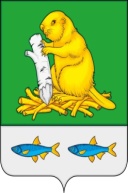 АДМИНИСТРАЦИЯДЬЯЧЕНКОВСКОГО СЕЛЬСКОГО ПОСЕЛЕНИЯБОГУЧАРСКОГО МУНИЦИПАЛЬНОГО РАЙОНАВОРОНЕЖСКОЙ ОБЛАСТИПОСТАНОВЛЕНИЕот «17» февраля  2020 г. №5 с. ДьяченковоО внесении изменений в постановлениеадминистрации Дьяченковского сельскогопоселения от 25.12.2018г. №96  «Об утверждении муниципальной программы «О деятельности администрации Дьяченковского сельскогопоселения по решению вопросов местногозначения»»В соответствии с Федеральным законом  от  06.10.2003  № 131-ФЗ  «Об общих принципах организации местного самоуправления в Российской Федерации», статьей  179 Бюджетного кодекса Российской Федерации, законом Воронежской области от 10.11.2014 № 148-ОЗ «О закреплении отдельных вопросов местного значения за сельскими поселениями Воронежской области», Уставом Дьяченковского сельского поселения Богучарского муниципального района Воронежской области (далее – Дьяченковское сельское поселение), администрация Дьяченковского  сельского поселения Богучарского муниципального района Воронежской области   постановляет:     1. Внести следующие изменение в постановление администрации Дьяченковского сельского поселения от 25.12.2018г. №96 «Об утверждении муниципальной программы Дьяченковского сельского поселения Богучарского муниципального района Воронежской области  «О деятельности администрации  Дьяченковского  сельского поселения по решению вопросов  местного значения»:    1.1. Приложения к постановлению изложить согласно приложениям к настоящему постановлению.    3. Контроль за исполнением настоящего постановления оставляю за собой.Глава Дьяченковского сельского поселения					В.И. СыкаловПриложение к постановлению администрацииДьяченковского сельского поселенияот 17.02.2020 г.   №5 Муниципальная программа Дьяченковского сельского поселенияБогучарского муниципального района Воронежской области« О деятельности администрации Дьяченковского сельского поселения по решению вопросов местного значения 2019-2025 годы»Паспортмуниципальной программы Дьяченковского сельского поселенияБогучарского муниципального района Воронежской области«О деятельности администрации Дьяченковского сельского поселенияпо решению вопросов местного значения на 2019-2025 годы»1. Общая характеристика сферы реализации Муниципальной программы.Муниципальная программа   Дьяченковского  сельского поселения Богучарского муниципального района Воронежской области «О деятельности администрации  Дьяченковского  сельского поселения по решению вопросов  местного значения на 2019-2025 годы»» (далее – Муниципальная программа) разработана в соответствии с Перечнем муниципальных программ  Дьяченковского сельского поселения Богучарского муниципального района Воронежской области, утвержденным Постановлением администрации Дьяченковского сельского поселения от 20.10.2011 № 84 «О порядке разработки, утверждения и реализации муниципальных целевых программ Дьяченковского сельского поселения Богучарского муниципального района Воронежской области» , на основе Федерального закона N 131-ФЗ "Об общих принципах организации местного самоуправления в Российской Федерации"  и анализа  основных социально – экономических характеристик сельского поселения.                         	         Дьяченковское сельское поселение – как административно – территориальная единица образована в 1928 году. Его территория постепенно увеличивалась за счет присоединения сел: Абросимово, Красногоровка, Полтавка, Терешково и окончательно сформировалось к 1964 году, составив  площади с протяженностью границ – .        На территории проживает 3812 чел. населения, из них 2839 избирательного возраста. Имеются  сельхозпредприятия:  ЗАО «Полтавка»,   ОАО «Богучарагроснаб», КХ «Ткачев», ООО «Агро - Спутник», ОАО «АгроСпутник-Транс». В каждом населенном пункте имеются школы, клубы, Фапы. Все дороги к центру сел ( кроме села Абросимово), имеют твердое покрытие.        Административное здание Дьяченковского сельского поселения расположено в с.Дьяченково, в . от районного центра г.Богучар,  от областного центра г.Воронеж, в  от ближайшей ж/д станции Кантемировка.       На территории сел Терешково и Красногоровка протекает река Дон.       В годы ВОВ 1941-1945 годы территория Дьяченковского поселения была оккупирована немецко-фашистскими захватчиками. 19 декабря 1942 года было освобождено нашими войсками. Двое жителей с.Терешково и с.Красногоровка  Котов Я.М. и Виноградов Я.С. за подвиг в года ВОВ 1941-.г. удостоены звания  Героя Советского Союза. Более 30 человек поселения награждены орденами и медалями в мирное время за высокие показатели в растениеводстве и животноводстве.       В каждом населенном пункте имеются памятники и символические обелиски погибшим воинам-землякам и воинам, погибших при освобождении этих сел.       Количество национальностей, населяющих территорию поселения – русские, украинцы, цыгане, армяне. В быту язык общения – русский. Удельный вес русского населения 90%. Основные виды занятости населения – растениеводство, земледелие, переработка сельхозпродукции.      Дьяченковское сельское поселение расположено в центре Богучарского района. С юга поселение граничит с Радченским поселением, с юго-востока -  с Медовским поселением, с восточной стороны с Монастырщинским сельским поселением, с севера – с Залиманским и Подколодновским поселениями. С северо-запада  граничит по руслу реки  Левая Богучарка с Поповским сельским поселением. Расстояние до районного центра , занимает  территорию 190 кв.км.        Связь населенных пунктов поселения между собой и с районным центром осуществляется по дорогам регионального значения. Через поселение проходит автодорога – Монастырщина – Богучар, которая соединяется с автотрассой «Дон» и ст. Кантемировка, это создает определенные удобства в транспортном передвижении. Как для жителей, так и для хозяйственных субъектов.      Наличие выгодных транспортных связей и географическая близость к агропромышленным комплексам Ростовской области и Украины способствует повышению инвестиционной привлекательности Дьяченковского сельского поселения и возрождению сельскохозяйственного производства на новой качественной основе.      В сельском поселении экономика представлена  предприятиями агропромышленного комплекса. Наиболее осуществимы и  востребованы товары сельскохозяйственного производства.      В состав Дьяченковского сельского поселения входит пять населенных пунктов  (с.Дьяченково – 2274 чел.,  с.Терешково – 596 чел.,   с.Полтавка – 483 чел.,  с.Красногоровка 397 чел., Абросимово – 62 чел., ) с общей численностью 3812 чел., общая площадь поселения около 24 тыс.га, административный центр – с.Дьяченково.         На территории Дьяченковского сельского поселения находится  четыре сельских дома культуры и четыре библиотеки ( в каждом населенном пункте, кроме с.Абросимово), четыре школы – одна средняя ( с.Дьяченково), и три основных школы, расположенных в с.Терешково, с.Полтавка, с.Красногоровка. Общий контингент учащихся в образовательных школах составил 324 человека. В каждом населенном пункте имеется фельдшерско-акушерский пункт.Основной отраслью экономики Дьяченковского сельского поселения является сельское хозяйство.Главный экономический потенциал-сельскохозяйственные земли, составляющие около 87% всей площади сельского поселения.По состянию на 01.01.2019 г. на территории Дьяченковского сельского поселения действовало 9 крестьянских (фермерских) хозяйств,2 сельскохозяйственных предприятия: - ЗАО «Полтавка»;-ОАО «Богучармельник»;Промышленность поселения представлена предприятиями следующих отраслей: пищевой  и перерабатывающей.На территории  сельского поселения осуществляют промышленную деятельность следующие  предприятия: ООО «Агро-Спутник»,  ЧП Шабельский И.И. , ОАО «АгроСпутник-Транс».        ЧП Шабельский И.И.  - осуществляет выпуск хлеба и хлебобулочной продукции, макаронных  изделий.       ООО «Агро-Спутник» осуществляет переработку и реализацию масляничных культур, ОАО «АгроСпутник-Транс» -  перевозки.                        2. Приоритеты муниципальной политики в сфере реализации Муниципальной программы, цели, задачи и показатели (индикаторы) достижения целей и решения задач, описание основных ожидаемых конечных результатов Муниципальной программы, сроков и этапов реализации Муниципальной программы.Целью Муниципальной программы является обеспечение социально-экономического развития  Дьяченковского сельского поселения.  Приоритеты муниципальной политики в сфере реализации Муниципальной программы определены:ежегодными Бюджетными посланиями Президента Российской Федерации Федеральному Собранию Российской Федерации;основными направлениями бюджетной и налоговой политики Российской Федерации  и  Воронежской области на очередной финансовый год и плановый период.В соответствии с указанными документами сформированы следующие приоритеты муниципальной политики в сфере реализации Муниципальной программы.      1. Создание условий для повышения  качества, надежности и доступности коммунальных услуг для населения Дьяченковского сельского поселения.      2. Создание условий для улучшения качества жизни населения Дьяченковского сельского поселения.       3. Обеспечение долгосрочной сбалансированности  бюджета Дьяченковского сельского поселения , усиление взаимосвязи стратегического и бюджетного планирования, повышение качества и объективности планирования бюджетных ассигнований;       4. Создание условий для  улучшения культурно-досуговой деятельности.       5. Совершенствование форм и методов работы органа местного самоуправления - сельского поселения по противодействию экстремизму и терроризму, проявления ксенофобии, национальной и расовой нетерпимости, противодействию этнической дискриминации на территории сельского поселения;     Распространение культуры интернационализма, согласия, национальной и религиозной терпимости в среде учащихся общеобразовательных учреждений сельского поселения;     Препятствование созданию и деятельности националистических экстремистских молодежных группировок;     Укрепление и культивирование в молодежной среде атмосферы межэтнического согласия и толерантности;    Формирование нетерпимости ко всем фактам террористических и экстремистских проявлений, а также толерантного сознания, позитивных установок к представителям иных этнических и конфессиональных сообществ;     Гармонизация межнациональных отношений, повышение уровня этносоциальной комфортностиДостижение цели Муниципальной программы будет осуществляться путем решения задач в рамках соответствующих подпрограмм. Состав целей, задач и подпрограмм Муниципальной программы приведен в ее паспорте.Достижение цели каждой подпрограммы Муниципальной программы требует решения комплекса задач подпрограммы.Паспорта Муниципальной программы и ее подпрограмм содержат описание ожидаемых результатов их реализации, а также количественные характеристики  в виде целевых индикаторов и показателей Муниципальной программы (подпрограммы).Достижение запланированных результатов Муниципальной программы  характеризуется следующими целевыми показателями (индикаторами):        1. Доля налоговых и неналоговых доходов местного бюджета в общем объеме доходов бюджета муниципального образования (без учета безвозмездных поступлений, имеющих целевой характер).2. Доходы бюджета на душу  населения3. Уровень  трудоустройства населения4. Обеспеченность  учреждениями культурно-досугового типа.        Перечень целевых показателей (индикаторов) Муниципальной программы на весь срок ее реализации приведены в приложении 1 Муниципальной программы.Ожидаемые результаты реализации Муниципальной программы:     1. Повышение качества, надежности и доступности коммунальных услуг для населения Дьяченковского сельского поселения      2. Улучшение качества жизни населения Дьяченковского сельского поселения       3.Обеспечение долгосрочной сбалансированности  бюджета Дьяченковского сельского поселения,  усиление взаимосвязи стратегического и бюджетного планирования, повышение качества и объективности планирования бюджетных ассигнований;     4.Улучшение  культурно-досуговой деятельности 3.Обоснование выделения подпрограмм Муниципальной программы.Подпрограммы Муниципальной программы выделены исходя из цели, содержания и с учетом специфики механизмов, применяемых для решения определенных задач.Решение задач, связанных с развитием  жилищно-коммунального хозяйства на территории Дьяченковского сельского поселения Богучарского муниципального района Воронежской области,  предусмотрено подпрограммой « Развитие жилищно-коммунального хозяйства».Решение задач, связанных  с социально-экономическим развитием  Дьяченковского сельского поселения, с составлением и исполнением  бюджета Дьяченковского сельского поселения , контролем за его исполнением, осуществлением бюджетного учета и составлением бюджетной отчетности предусмотрено подпрограммой «Прочие мероприятия по реализации программы «О деятельности администрации  Дьяченковского  сельского поселения по решению вопросов  местного значения на 2019-2025 годы».4. Обобщенная характеристика основных мероприятий Муниципальной программы.Достижение цели и решение задач муниципальной программы обеспечивается реализацией основных мероприятий, направленных на формирование стабильной финансовой основы для исполнения расходных обязательств  Дьяченковского сельского поселения Богучарского муниципального района Воронежской области.Мероприятия Муниципальной программы приведены в приложении 3.5. Обобщенная характеристика мер муниципального регулирования.В качестве основных мер правового регулирования в рамках реализации Муниципальной программы предусматриваются формирование и развитие нормативной правовой базы в сфере  деятельности,  состоящей из следующих принимаемых и корректируемых ежегодно либо по необходимости законодательных и иных нормативных правовых актов Дьяченковского сельского поселения Богучарского муниципального района Воронежской области:Решений Совета народных депутатов  Дьяченковского сельского поселения Богучарского муниципального района:о  бюджете  Дьяченковского сельского поселения на очередной финансовый год и на плановый период,о внесении изменений в решение Совета народных депутатов  Дьяченковского сельского поселения Богучарского муниципального района о  бюджете Дьяченковского сельского поселения  на очередной финансовый год и на плановый период,о внесении изменений в решение Совета народных депутатов Дьяченковского сельского поселения  Богучарского муниципального района «О бюджетном процессе в Дьяченковском  сельском поселении  Богучарского муниципального района  Воронежской области»,об утверждении отчета об исполнении  бюджета Дьяченковского сельского поселения  за отчетный финансовый год;постановлений (распоряжений) администрации Дьяченковского  сельского поселения Богучарского муниципального района Воронежской области:об утверждении отчетов об исполнении  бюджета  Дьяченковского сельского поселения за I квартал, первое полугодие и девять месяцев. 6. Финансовое обеспечение реализации Муниципальной программы.Финансовые ресурсы, необходимые для реализации муниципальной программы в 2019-2025 годах, соответствуют объемам бюджетных ассигнований, предусмотренным проектом решения Совета народных депутатов  Дьяченковского сельского поселения Богучарского муниципального района о  бюджете  Дьяченковского сельского поселения на 2020 год и на плановый период 2021 и 2022 годов. На 2022-2025 годы объемы бюджетных ассигнований рассчитаны исходя из досчета объемов бюджетных ассигнований на продление обязательств  длящегося характера. Ресурсное обеспечение реализации Муниципальной программы за счет средств  бюджета  Дьяченковского сельского поселения приведено в приложении 2.Финансирование мероприятий муниципальной программы за счет средств государственных внебюджетных фондов и юридических лиц не предусматривается.7. Анализ рисков реализации Муниципальной программы и описание мер управления рисками реализации Муниципальной программы.Основным финансовым риском реализации Муниципальной программы является существенное ухудшение параметров экономической конъюнктуры Дьяченковского сельского поселения , что повлечет за собой увеличение дефицита  бюджета Дьяченковского сельского поселения , увеличение объема муниципального долга и стоимости его обслуживания. Кроме того, имеются риски использования при формировании документов стратегического планирования (в том числе муниципальных программ) прогноза расходов, не соответствующего прогнозу доходов  бюджета Дьяченковского сельского поселения .Наряду с финансовыми рисками, имеются риски снижения эффективности планируемых мер правового регулирования.8. Оценка эффективности реализации Муниципальной программы.Оценка эффективности реализации Муниципальной программы будет осуществляться путем ежегодного сопоставления:фактических (в сопоставимых условиях) и планируемых значений целевых индикаторов Муниципальной программы (целевой параметр – 100%);фактических (в сопоставимых условиях) и планируемых объемов расходов районного  бюджета на реализацию Муниципальной программы и ее основных мероприятий (целевой параметр менее 100%);числа выполненных и планируемых мероприятий, предусмотренных  планом реализации Муниципальной программы (целевой параметр – 100%)Подпрограмма 1. «Развитие жилищно-коммунального хозяйства»П А С П О Р ТХарактеристика сферы реализации подпрограммы, описание основных проблем в указанной сфере и прогноз ее развития.        Местное самоуправление составляет одну из основ конституционного строя Российской Федерации, признается, гарантируется и осуществляется на всей территории Российской Федерации. Местное самоуправление осуществляется населением непосредственно и (или) через органы местного самоуправления.Администрация Дьяченковского  сельского поселения (далее - администрация поселения) - орган местного самоуправления, осуществляющий исполнительно-распорядительные функции на территории поселения. Законом «Об общих принципах организации местного самоуправления» (131-ФЗ) наличие исполнительно-распорядительного органа в муниципальном образовании обязательно. Администрация поселения наделена Уставом муниципального образования полномочиями по решению вопросов местного значения и полномочиями для осуществления отдельных государственных полномочий, переданных федеральными законами, законами Воронежской области, нормативно-правовыми документами администрации Богучарского муниципального района. Администрация поселения играет ключевую роль в оказании большого спектра муниципальных услуг на территории  Дьяченковского  сельского поселения          В рамках реализации  подпрограммы планируется осуществление мероприятий, направленных на обеспечение комплексного социально-экономического развития Дьяченковского сельского поселения Богучарского муниципального района Воронежской области.Целью  подпрограммы «Развитие жилищно-коммунального хозяйства» (далее – подпрограмма) является создание условий для качественной и эффективной реализации полномочий органов местного самоуправления  сельского поселения по решению вопросов местного значения, определенных законодательством Российской Федерации. Цель подпрограммы будет достигнута путем решения ряда основных задач.1. Надлежащее оформление права собственности,  своевременная техническая инвентаризация муниципальной собственности является залогом целостности всего муниципального имущества.Основной проблемой, стоящей перед администрацией сельского поселения 	в сфере оформления права муниципальной собственности на объекты недвижимости, является устаревшая или отсутствие какой-либо технической документации. Наличие технического паспорта на объект недвижимости является обязательным требованием при проведении государственной регистрации права муниципальной собственности, оформления земельного участка под объектом недвижимости.Кроме того, проведение технической инвентаризации позволит установить точную площадь муниципальных нежилых помещений, выявить перепланированные и реконструированные объекты. Вместе с тем данная процедура позволит выявить расположенные на территории предприятий и учреждений нежилые здания и сооружения, самовольные постройки.2. Для успешного решения стратегических задач по наращиванию экономического потенциала аграрного сектора экономики необходимо осуществление мер по повышению уровня и качества жизни на селе. За последние 15 лет в результате резкого спада сельскохозяйственного производства и ухудшения финансового положения отрасли, произошло снижение доступности для сельского населения образовательных, медицинских, культурных и торгово-бытовых услуг, увеличилось отставание села от города по уровню и условиям жизнедеятельности.Часть муниципального и частного жилищного фонда не обеспечена коммунальными удобствами. Водопроводная система . постройки изношена на 100% и не может в полной мере обеспечить население качественной питьевой водой. Содействие решению задачи притока молодых специалистов в сельскую местность и закрепления их в аграрном  и производственном секторе экономики предполагает необходимость формирования в сельской местности базовых условий социального комфорта, в том числе обеспечение качественного водоснабжения, газоснабжения, надежного электроснабжения.Необходимо предусмотреть развитие всех основных видов инженерных сетей в  сельском поселении:— газификация;— водоснабжение;— водоотведение;— электроснабжение;— теплоснабжение;— связь и телекоммуникации.3. Важным фактором жизнеобеспечения населения, способствующим стабильности социально-экономического развития Дьяченковского сельского поселения, является развитие сети автомобильных дорог общего пользования. Общая протяженность автомобильных дорог общего пользования в сельском поселении составляет 48,8 км.Плохое состояние дорог, а порой и само их отсутствие, является серьезной проблемой. Отсутствие системного подхода к планированию работ в сфере дорожного хозяйства, усугубляемое недостаточным финансированием, привело к тому, что 25.4 км дорог местного значения сельского поселения находятся в неудовлетворительном состоянии.Для обеспечения устойчивого социально-экономического развития сельской территории и эффективного функционирования агропромышленного и  производства необходимо усилить муниципальную поддержку социального и инженерного обустройства населенных пунктов, расположенных в сельской местности, расширения рынка труда, развития процессов самоуправления и на этой основе повысить качество и активизацию человеческого потенциала.Без значительной государственной поддержки в современных условиях муниципальные образования, расположенные в сельской местности, не в состоянии эффективно участвовать в социальных реформах и удовлетворении основных жизненных потребностей проживающего на их территории населения.4. Большинство объектов внешнего благоустройства на территории Дьяченковского сельского поселения, таких как пешеходные зоны, зоны отдыха, дороги до настоящего времени не обеспечивают комфортных условий для жизни и деятельности населения и нуждаются в ремонте. Отрицательные тенденции в динамике изменения уровня благоустройства территорий сельского поселения обусловлены наличием следующих факторов:         - отсутствием в последние годы государственной поддержки мероприятий по развитию и модернизации объектов благоустройства на территории сельского поселения в рамках целевых федеральных и региональных программ развития;         - снижением уровня общей культуры населения, выражающимся в отсутствии бережливого отношения к объектам муниципальной собственности.Последнее время большое внимание уделяется благоустройству  территории парков, мест массового отдыха жителей, в том числе на водных объектах, улучшению условий проживания и отдыха жителей сельского поселения.Основные проблемы, требующие решения в рамках муниципальной программы:- сохранение, возрождение и поддержание объектов культурного досуга в надлежащем виде;- улучшение общего санитарного состояния территории сельского поселения, в том числе парков;- уборка мусора в местах массового отдыха;- благоустройство и озеленение  территории сельского поселения;- организация освещения мест массового отдых жителей.Одной из наиболее актуальной проблемой в наши дни  является организация сбора и вывоза бытовых отходов и мусора, решение которой приведет к улучшению экологической ситуации на территории поселения в целом.6. По состоянию на 1 декабря 2018 г. на территории Дьяченковского сельского поселения находится 8 братских могил и памятников погибшим воинам в годы ВОВ: в с. Дьяченково, с.Терешково, с.Красногоровка, с.Абросимово, с.Полтавка. Братские могилы находятся в удовлетворительном состоянии, но нуждаются в проведении косметического ремонта и благоустройстве прилегающей территории.Органами местного самоуправления сельского поселения разработаны и приняты муниципальные правовые акты по вопросам местного значения, предусмотренными статьями 14, 14.1 Федерального закона от 06.10. 2003  № 131-ФЗ «Об общих принципах организации  местного самоуправления в Российской  Федерации».Однако реализация любого полномочия есть деятельность, требующая адекватного объема ресурсов для своего осуществления. Разработка и реализация настоящей подпрограммы направлена на мобилизацию внутренних ресурсов муниципалитета (местного бюджета) в целях эффективного решения задач, создания условий для качественной и эффективной реализации полномочий органов местного самоуправления по решению вопросов местного значения, определенных законодательством Российской Федерации.Реализация подпрограммы позволит повысить ответственность  местных руководителей за социально-экономическое развитие муниципального образования, не допустить необоснованное увеличение бюджетных расходов на содержание системы муниципального управления.Использование программно-целевого метода в практике муниципального управления является действенным средством повышения результативности управления, способом формирования и достижения целей развития, одним из направлений оптимизации бюджетных расходов.        2. Приоритеты муниципальной политики в сфере реализации подпрограммы, цели, задачи и показатели (индикаторы) достижения целей и решения задач, описание основных ожидаемых конечных результатов подпрограммы, сроков и контрольных этапов реализации подпрограммы.       Приоритеты муниципальной политики в сфере реализации подпрограммы.Приоритетам муниципальной политики в сфере реализации подпрограммы являются:- повышение эффективности деятельности органов местного самоуправления;- создание условий и стимулов для результативного участия Дьяченковского сельского поселения в реализации приоритетных направлений развития Богучарского муниципального района и Воронежской области;- вовлечение населения к участию в осуществлении местного самоуправления как обеспечение государственных гарантий реализации прав граждан на осуществление местного самоуправления и элемент развития социально-экономического потенциала сельского поселения;- разработка и реализация эффективного экономического механизма, обеспечивающего содержание и эксплуатацию объектов социальной сферы и инженерной инфраструктуры села на уровне нормативных требований;- обеспечение решения вопросов местного значения сельского поселения.Цели, задачи и показатели (индикаторы) достижения целей и решения задач  подпрограммы.Целью подпрограммы является повышение уровня и качества жизни сельского  населения на основе повышения уровня  развития социальной инфраструктуры и    инженерного обустройства населенных   пунктов, снижение эксплуатационных затрат.Задачи  подпрограммы:Оформление права муниципальной собственности на все объекты недвижимости муниципальной собственности, осуществление государственного кадастрового учета земельных участков под муниципальными объектами.Создание условий для эффективного управления и распоряжения муниципальным имуществом.Разработка и реализация мероприятий по строительству и модернизации объектов коммунальной инфраструктуры.Капитальный ремонт и ремонт дорог местного значения.Приведение в качественное состояние элементов благоустройства сельского поселения.Обеспечение сохранения, возрождения и поддержки объектов культурного досуга.Повышение уровня обустройства парка.Озеленение мест массового отдыха граждан.Сбор и вывоз мусора на территории сельского поселения.Содержание мест захоронения, в том числе братских могил.В ходе выполнения подрограммы посредством планомерного осуществления мероприятий предполагается создать необходимые условия для эффективного осуществления органами местного самоуправления полномочий, предусмотренных законодательством.Целевые индикаторы и показатели муниципальной программы приведены в приложении 1.Конечные результаты реализации  подпрограммыДостижение цели реализации подпрограммы будет иметь следующие социально-экономические результаты:1. Доля протяженности освещенных частей улиц, проездов, набережных к их общей протяженности на конец отчетного года.2. Доля протяженности автомобильных дорог общего пользования местного значения, не отвечающих нормативным требованиям, в общей протяженности автомобильных дорог общего пользования местного значения.            3. Озеленение территории.Сроки и этапы реализации  подпрограммыОбщий срок реализации подпрограммы рассчитан на период с 2019 по 2025 годы (в один этап).Раздел 3. Ресурсное обеспечение муниципальной подпрограммыОбщий объем финансирования программы  составляет 8472,5 тыс. руб.,  в том числе: - федеральный бюджет – 0,0- областной бюджет – 3699,6- местный бюджет – 4772,9- внебюджетные источники – 0,0Финансирование по годам реализации:Финансирование мероприятий подпрограммы предусмотрено за счет средств  бюджетов различных уровней.Объем финансирования подлежит корректировке в соответствии с нормативным правовым актом о  бюджете на очередной финансовый год и плановый период.Финансовое и ресурсное обеспечение на реализацию  подпрограммы приведено в приложениях 2, 3.Раздел 4. Анализ рисков реализации  подпрограммы и описание мер управления рисками реализации  подпрограммыК рискам реализации  подпрограммы следует отнести:- недостаточное материально-техническое и финансовое обеспечение органов местного самоуправления;- возможность возникновения ошибок в выборе приоритетных, наиболее социально значимых проектов и мероприятий подпрограммы, а также с недостаточным учетом инерционности показателей, характеризующих результаты мероприятий реализации подпрограммы;- недостаточная оценка бюджетных средств, необходимых для достижения поставленных целей.Мерами управления внутренними рисками являются:а) планирование реализации подпрограммы;б) системный мониторинг выполнения мероприятий  подпрограммы;в) своевременная актуализация ежегодных планов реализации  подпрограммы, в том числе корректировка состава и сроков исполнения мероприятий с сохранением ожидаемых результатов мероприятий  подпрограммы.Для управления внешними рисками, в течение всего срока выполнения подпрограммы, предусмотрено проведение мониторинга и прогнозирования текущих тенденций в сфере реализации подпрограммы и при необходимости актуализация плана реализации  подпрограммы.Раздел 5. Оценка эффективности реализации подпрограммыВ результате реализации мероприятий  подпрограммы в 2019 - 2025 годах планируется достижение следующих показателей, характеризующих эффективность реализации подпрограммы:1. Доля протяженности освещенных частей улиц, проездов, набережных к их общей протяженности на конец отчетного года- к концу 2025г. до 98%.2. Доля протяженности автомобильных дорог общего пользования местного значения, не отвечающих нормативным требованиям, в общей протяженности автомобильных дорог общего пользования местного значения –до 92%. в 2025 году.            3. Озеленение территории (количество высаженных зеленых насаждений-700 шт.)Эффективность реализации Подпрограммы оценивается как степень фактического достижения целевых показателей по следующей формуле:               FE =                 х 100 %,      где:              NE – эффективность реализации Подпрограммы;F – фактический показатель, достигнутый в ходе реализации Подпрограммы;N – нормативный показатель, утвержденный Подпрограммой. Подпрограмма считается реализуемой с высоким уровнем эффективности, если значение эффективности хода реализации программы  (En) составит более 95%; Подрограмма считается реализуемой со средним уровнем эффективности если значение эффективности хода реализации программы  (En) составит от 70% до 95%; Подпрограмма считается реализуемой с удовлетворительным уровнем эффективности если значение эффективности хода реализации программы  (En) составит от 50% до 70%.	Паспорт                                           Подпрограммы 2 «Прочие мероприятия по реализации муниципальной программы «О деятельности администрации  Дьяченковского  сельского поселения по решению вопросов  местного значения на 2019-2025 годы»П А С П О Р Т1.	Характеристика сферы реализации подпрограммы, описание основных проблем в указанной сфере и прогноз ее развития.        Местное самоуправление составляет одну из основ конституционного строя Российской Федерации, признается, гарантируется и осуществляется на всей территории Российской Федерации. Местное самоуправление осуществляется населением непосредственно и (или) через органы местного самоуправления.Администрация Дьяченковского  сельского поселения (далее - администрация поселения) - орган местного самоуправления, осуществляющий исполнительно-распорядительные функции на территории поселения. Законом «Об общих принципах организации местного самоуправления» (131-ФЗ) наличие исполнительно-распорядительного органа в муниципальном образовании обязательно. Администрация поселения наделена Уставом муниципального образования полномочиями по решению вопросов местного значения и полномочиями для осуществления отдельных государственных полномочий, переданных федеральными законами, законами Воронежской области, нормативно-правовыми документами администрации Богучарского муниципального района. Администрация поселения играет ключевую роль в оказании большого спектра муниципальных услуг на территории  Дьяченковского  сельского поселения          В рамках реализации  подпрограммы планируется осуществление мероприятий, направленных на обеспечение комплексного социально-экономического развития Дьяченковского сельского поселения Богучарского муниципального района Воронежской области, исполнение полномочий администрации Дьяченковского сельского поселения по решению вопросов местного значения муниципального образования, а также отдельных государственных полномочий; создание условий для оптимизации и повышения эффективности расходов бюджета Дьяченковского сельского поселения в части расходов администрации, формирование условий обеспечения Дьяченковского сельского поселения финансовыми, материально-техническими ресурсами.2. Приоритеты муниципальной политики в сфере реализации подпрограммы, цели, задачи и показатели (индикаторы) достижения целей и решения задач, описание основных ожидаемых конечных результатов подпрограммы, сроков и контрольных этапов реализации подпрограммы.Приоритеты реализации подпрограммы соответствуют приоритетам, описанным для программы в целом.Подпрограмма разработана в соответствии с Бюджетным посланием Президента Российской Федерации о бюджетной политике в 2014 - 2016 годах, основными направлениями бюджетной политики Российской Федерации  и Воронежской области на 2014 год и плановый период 2015 и 2016 годов.В сфере реализации подпрограммы сформированы следующие приоритеты муниципальной политики:      обеспечение исполнения Конституции Российской Федерации, федеральных конституционных законов, федеральных законов и других федеральных нормативных правовых актов, законов и иных нормативных правовых актов Воронежской области, Устава Дьяченковского сельского поселения Богучарского  муниципального района, нормативных правовых актов   Совета народных депутатов Дьяченковского сельского поселения Богучарского муниципального района, принятых в пределах его компетенции на территории  Дьяченковского сельского поселения ;       исполнение полномочий органов местного самоуправления Дьяченковского сельского поселения Богучарского  муниципального района по решению вопросов местного значения;       реализацию в пределах своей компетенции отдельных государственных полномочий, переданных органам местного самоуправления  Дьяченковского сельского поселения Богучарского муниципального района федеральными законами и законами  Воронежской области;       обеспечение исполнения расходных обязательств Дьяченковского сельского поселения Богучарского муниципального района Воронежской области.Целью подпрограммы является создание на территории поселения благоприятных условий для жизнедеятельности населения Дьяченковского  сельского поселения  Богучарского муниципального района. Достижение цели подпрограммы требует решения ее задач путем реализации соответствующих основных мероприятий подпрограммы. Задачами подпрограммы являются:1. Совершенствование организации деятельности местной администрации.2. Совершенствование организации воинского учета.3.Совершенствование организации и осуществления мероприятий по     гражданской обороне, защите населения и территории  поселения от чрезвычайных ситуаций природного и техногенного характера.4. Улучшение организации культурного досуга населения.5. Улучшение социальной поддержки населения.6. Улучшение организации прочих мероприятий по реализации муниципальной программы «О деятельности администрации  Дьяченковского  сельского поселения по решению вопросов  местного значения на 2019-2025 годы».Описание целевых индикаторов и показателей подпрограммы:1. Соблюдение нормативов формирования расходов на оплату труда (с начислениями) депутатов, выборных должностных лиц местного самоуправления, осуществляющих свои полномочия на постоянной основе, муниципальных служащих в органах местного самоуправления поселений, установленных в соответствии с постановлением правительства Воронежской области от 28.03.2008 № 235.2. Соотношение фактических расходов из  бюджета Дьяченковского сельского поселения на материально-техническое  и финансовое обеспечение деятельности к их плановому назначению.3. Соотношение фактических расходов из  бюджета Дьяченковского сельского поселения на  социальную поддержку  к их плановому назначению.4. Соотношение фактических расходов  на  выполнение других расходных обязательств  к их плановому назначению. Перечень целевых показателей (индикаторов) подпрограммы на весь срок ее реализации приведены в приложении 1.Ожидаемые результаты реализации подпрограммы:1. Соблюдение нормативов формирования расходов на оплату труда (с начислениями) депутатов, выборных должностных лиц местного самоуправления, осуществляющих свои полномочия на постоянной основе, муниципальных служащих в органах местного самоуправления поселений, установленных в соответствии с постановлением правительства Воронежской области от 28.03.2008 № 235.2. Соотношение фактических расходов из  бюджета Дьяченковского  сельского поселения на материально-техническое  и финансовое обеспечение деятельности к их плановому назначению – 100%.3. Соотношение фактических расходов из  бюджета Дьяченковского сельского поселения на  социальную поддержку  к их плановому назначению – 100%.4. Соотношение фактических расходов  на  выполнение других расходных обязательств  к их плановому назначению – 100%. 3. Характеристика основных мероприятий подпрограммы.В рамках подпрограммы предусмотрены следующие основные мероприятия.3.1.  Обеспечение деятельности главы Дьяченковского сельского поселения, администрации Дьяченковского сельского поселения. Программные мероприятия по финансовому обеспечению деятельности главы Дьяченковского сельского поселения, по материально-техническому и финансовому обеспечению администрации Дьяченковского сельского поселения направлены на обеспечение исполнения полномочий органов местного самоуправления  Дьяченковского сельского поселения. 3.2. Организация и осуществление первичного воинского учета на территориях, где отсутствуют военные комиссариаты.3.3. Организация и осуществление мероприятий по гражданской обороне, защите населения и территории  поселения от чрезвычайных ситуаций природного и техногенного характера. Деятельность органов местного самоуправления Дьяченковского сельского поселения  в области гражданской обороны, защите населения и территории поселения от чрезвычайных ситуаций природного и техногенного характера направлена на организацию и осуществление мероприятий с целью минимизации рисков, повышения безопасности проживающего населения и сохранности материальных средств.3.4. Создание условий для организации досуга и обеспечения жителей поселения услугами организаций культуры:      Реализация мероприятия позволит сохранить и обеспечить дальнейшее развитие самодеятельного художественного творчества традиционной народной культуры в сельской местности, стимулировать деятельность творческих коллективов, создать условия для привлечения детей и молодежи к народной культуре.       3.4.1. Организация библиотечного обслуживания населения, комплектование и обеспечение сохранности библиотечных фондов библиотек  поселения:
Реализация данного мероприятия  создаст условия для формирования и обеспечения доступа пользователей к информационным ресурсам библиотеки, для  комплектования книжных фондов.      3.4.2. Материально-техническое и финансовое обеспечение деятельности:
 -содержание и обслуживание помещений и имущества, находящегося в муниципальной собственности учреждений культуры;- оснащение учреждений культуры современными техническими средствами, вычислительной техникой, программным обеспечением.     Реализация данного мероприятия создаст условия для повышения качества и разнообразия услуг, предоставляемых в сфере культуры, обеспечив их современным оборудованием и музыкальными инструментами, поддержание зданий и сооружений в надлежащем состоянии, а также будет способствовать сохранению и развитию традиционной народной культуры и самодеятельного творчества.3.5.  Социальная поддержка населения.Реализация данного мероприятия предусматривает:-социальная поддержка наиболее незащищенных категорий населения, основанная на заявительном принципе;-оказание адресной социальной помощи участникам ВОВ в связи с празднованием Дня Победы  в Великой Отечественной войне;- проведение памятных, благотворительных и социально-культурных мероприятий (чествование семейных пар с юбилеем совместной жизни, поздравление ветеранов войны, труда и долгожителей в связи с юбилейными датами и др.);-выплата доплат к пенсии по старости муниципальным служащим. 3.6. Финансовое обеспечение выполнения других расходных обязательств Дьяченковского сельского поселения.К другим расходным обязательствам Дьяченковского сельского поселения относятся следующие мероприятия:-Мероприятия в области строительства, архитектуры и градостроительной деятельности;- Мероприятия по землеустройству и землепользованию;- Прочие расходы, не отнесенные к другим видам расходов.4. Финансовое обеспечение реализации подпрограммы.Финансовые ресурсы, необходимые для реализации подпрограммы в 2019-2025 годах, соответствуют объемам бюджетных ассигнований, предусмотренным проектом решения Совета народных депутатов Дьяченковского сельского поселения Богучарского муниципального района Воронежской области «О  бюджете Дьяченковского сельского поселения  на 2020 год и на плановый период 2021 и 2022 годов». На 2022-2025 годы объемы бюджетных ассигнований рассчитаны исходя из расчета объемов бюджетных ассигнований, предусмотренным проектом решения Совета народных депутатов Дьяченковского сельского поселения на 2020 и на плановый период 2021 и 2022 годов». Объем финансового обеспечения реализации подпрограммы за счет средств   бюджета  Дьяченковского сельского поселения за весь период ее реализации составляет  92770,2 тыс. рублей. Ресурсное обеспечение реализации подпрограммы по годам ее реализации представлено в приложениях  № 2,3.5. Анализ рисков реализации подпрограммы и описание мер управления рисками реализации подпрограммы.К рискам реализации подпрограммы следует отнести следующие:1. Организационные риски, связанные с ошибками управления реализацией подпрограммы, в том числе отдельных ее исполнителей, неготовность организационной инфраструктуры к решению задач, поставленной подпрограммой, что может привести к нецелевому и (или) неэффективному использованию  бюджетных средств, невыполнению ряда мероприятий подпрограммы или задержке в их выполнении.2. Финансовые риски, которые связаны с финансированием подпрограммы в неполном объеме. Данный риск возникает по причине:        длительного срока реализации подпрограммы;изменение действующего бюджетного законодательства Российской Федерации в части организации бюджетного процесса;отсутствие механизма реализации закрепленного в Бюджетном кодексе принципа прозрачности (открытости) бюджетных данных для широкого круга заинтересованных пользователей;неисполнение расходных обязательств  Дьяченковского сельского поселения Богучарского муниципального района Воронежской области.3.  Непредвиденные риски, связанные с кризисными явлениями в экономике области, природными и техногенными катастрофами и катаклизмами, что может привести к снижению бюджетных доходов, ухудшению динамики основных макроэкономических показателей, в том числе повышению инфляции, снижению темпов экономического роста, а также потребовать концентрации средств бюджета поселения на преодоление последствий таких катастроф.Таким образом, из вышеперечисленных рисков наиболее отрицательное влияние на реализацию подпрограммы могут оказать финансовые и непредвиденные риски, которые содержат угрозу срыва реализации подпрограммы.В целях реализации управления финансовыми рисками планируется осуществление мероприятий по организации разрешения и снижения величины риска путем ежегодного уточнения финансирования мероприятий подпрограммы, проведения мониторинга и оценки исполнения целевых показателей. В рамках управления предусмотрены также прогнозирование, регулирование и координация рисков путем их выявления, значимости, уточнения и внесения необходимых изменений при отрицательном влиянии на конечные результаты.6. Оценка эффективности реализации подпрограммы.Оценка эффективности реализации подпрограммы Муниципальной программы будет осуществляться путем ежегодного сопоставления:1) фактических (в сопоставимых условиях) и планируемых значений целевых индикаторов подпрограммы Муниципальной программы (целевой параметр – 100%);2) фактических (в сопоставимых условиях) и планируемых объемов расходов  бюджета Дьяченковского сельского поселения  на реализацию подпрограммы Муниципальной программы и ее основных мероприятий (целевой параметр менее 100%);3) числа выполненных и планируемых мероприятий плана реализации подпрограммы Муниципальной программы (целевой параметр – 100%).Подпрограмма 3. «Противодействие экстремизму и профилактика терроризма на территории  Дьяченковского сельского поселения на 2019-2025 годы»Паспорт подпрограммы 3«Противодействие экстремизму и профилактика терроризма на территории Дьяченковского сельского поселения на 2019-2021 годы»1. Содержание проблемы и обоснование необходимости её решения программными методамиПрограмма мероприятий по противодействию экстремизма, а также минимизации и (или) ликвидации последствий проявлений терроризма и на территории Дьяченковского сельского поселения является важнейшим направлением реализации принципов целенаправленной, последовательной работы по консолидации общественно-политических сил, национально-культурных, культурных и религиозных организаций и безопасности граждан. Формирование установок толерантного сознания и поведения, веротерпимости и миролюбия, профилактика различных видов экстремизма имеет в настоящее время особую актуальность, обусловленную сохраняющейся социальной напряженностью в обществе, продолжающимися межэтническими и межконфессиональными конфликтами, ростом сепаратизма и национального экстремизма, являющихся прямой угрозой безопасности не только региона, но и страны в целом. Наиболее рельефно все это проявилось на Северном Кавказе в виде вспышек ксенофобии, фашизма, фанатизма и фундаментализма. Эти явления в крайних формах своего проявления находят выражение в терроризме, который в свою очередь усиливает деструктивные процессы в обществе. Наиболее экстремистки рискогенной группой выступает молодежь, это вызвано как социально- экономическими, так и этнорелигиозными факторами. Особую настороженность вызывает снижение общеобразовательного и общекультурного уровня молодых людей, чем пользуются экстремистки настроенные радикальные политические и религиозные силы. Таким образом, экстремизм, терроризм и преступность представляют реальную угрозу общественной безопасности, подрывают авторитет органов местного самоуправления и оказывают негативное влияние на все сферы общественной жизни. Их проявления вызывают социальную напряженность, влекут затраты населения, организаций и предприятий на ликвидацию прямого и косвенного ущерба от преступных деяний. В Дьяченковском  сельском поселении накоплен положительный опыт по сохранению межнационального мира и согласия, активно ведется работа по искоренению рисков экстремизма в начальной стадии, повышение толерантности населения и преодоления этносоциальных и религиозных противоречий. Системный подход к мерам, направленным на предупреждение, выявление, устранение причин и условий, способствующих экстремизму, терроризму, совершению правонарушений, является одним из важнейших условий улучшения социально-экономической ситуации в поселении. Для реализации такого подхода необходима подпрограмма муниципальной программы по профилактике терроризма, экстремизма и созданию условий для деятельности добровольных формирований населения по охране общественного порядка, предусматривающая максимальное использование потенциала местного самоуправления и других субъектов в сфере профилактики правонарушений Подпрограмма является документом, открытым для внесения изменений и дополнениями.2.Основные цели и задачи, сроки и этапы реализации подпрограммы, а также целевые индикаторы и показателиОсновными целями подпрограммы являются противодействие терроризму и экстремизму, защита жизни граждан, проживающих на территории Дьяченковского сельского поселения от террористических и экстремистских актов, а также предупреждение возникновения в общественных местах и жилом секторе ситуаций, представляющих опасность для жизни, здоровья, собственности граждан, за счет повышения эффективности профилактики правонарушений. Основными задачами подпрограммы являются: а) Уменьшение проявлений экстремизма и негативного отношения к лицам других национальностей и религиозных конфессий.б) Формирование у населения внутренней потребности в толерантном поведении к людям других национальностей и религиозных конфессий на основе ценностей многонационального Российского общества, культурного самосознания, принципов соблюдения прав и свобод человека.в) Формирование толерантности и межэтнической культуры в молодежной среде, профилактика агрессивного поведения.г) Информирование населения Дьяченковского сельского поселения по вопросам противодействия терроризму и экстремизму.д) Содействие правоохранительным органам в выявлении правонарушений и преступлений данной категории, а также ликвидации их последствий.е) Пропаганда толерантного поведения к людям других национальностей и религиозных конфессий.ж) Организация воспитательной работы среди детей и молодежи, направленная на устранение причин и условий, способствующих совершению действий экстремистского характера.з) Недопущение наличия свастики и иных элементов экстремистской направленности на объектах инфраструктуры.Срок реализации подпрограммы рассчитан на три года с 2019 по 2021 годы.Реализация всех программных мероприятий рассчитана на весь период реализации подпрограммы с 01.01.2019 г. по 31.12.2021 г. включительно, выделение этапов не предусмотрено.Планируемые результаты реализации подпрограммы приведены в таблице 1.Таблица 1 Оценка эффективности реализации подпрограммы производится путем сравнения фактически достигнутых показателей за соответствующий год с утвержденными на год значениями целевых индикаторов.3. Система программных мероприятий, в том числе ресурсное обеспечение подпрограммы, с перечнем мероприятий с разбивкой по годам, источникам и направлениям финансированияСистема программных мероприятий  подпрограммы «По профилактике терроризма и экстремизма, а также минимизации и (или) ликвидации последствий проявлений терроризма и экстремизма на территории Дьяченковского сельского поселения Богучарского муниципального района Воронежской области на период 2018- 2020 годы» приведены в приложении № 1.Основные направления финансирования: Профилактические мероприятия в рамках реализации государственной молодежной политики - усиление антитеррористической защищенности мест массового пребывания граждан, создание условий для повышения оперативности реагирования правоохранительных органов на заявления и сообщения населения о преступлениях, правонарушениях и происшествиях в общественных местах поселения за счет создания комплекса технических средств контроля за ситуацией на улицах и в других общественных местах поселения. 4. Нормативное обеспечение подпрограммы.Правовую основу для реализации подпрограммы определили:а) Федеральные Законы от 06.03.2006 № 35-ФЗ «О противодействии терроризму», от 06.10.2003  № 131-ФЗ «Об общих принципах организации местного самоуправления в Российской Федерации», от 25.07.2002  № 114-ФЗ «О противодействии экстремистской деятельности»;б) Указ Президента Российской Федерации от 15.06. 2006  № 116 «О мерах по противодействию терроризму»;в) Устав Дьяченковского сельского поселения. Разработка и принятие дополнительных нормативных правовых актов для обеспечения достижения целей реализации подпрограммы не предусматриваются.5. Механизм реализации подпрограммы, включая организацию управления подпрограммой и контроль за ходом её реализации.Общее управление реализацией подпрограммы и координацию деятельности исполнителей осуществляет администрация Дьяченковского сельского поселения, вносит предложения по уточнению мероприятий подпрограммы с учетом складывающейся социально-экономической ситуации. С учетом выделяемых на реализацию подпрограммы финансовых средств ежегодно уточняет целевые показатели и затраты по подпрограммным мероприятиям, механизм реализации подпрограммы, состав исполнителей в установленном порядке. Исполнители подпрограммных мероприятий осуществляют текущее управление реализацией подпрограммных мероприятий. Реализация подпрограммы осуществляется на основе условий, порядка и правил, утвержденных федеральными, областными и муниципальными нормативными правовыми актами. Контроль за реализацией подпрограммы осуществляет Администрация Дьяченковского сельского поселения. 6. Оценка социально-экономической эффективности подпрограммыПодпрограмма носит ярко выраженный социальный характер, результаты реализации ее мероприятий будут оказывать позитивное влияние на различные стороны жизни населения Дьяченковского сельского поселения.Реализация подпрограммы позволит: а) Создать условия для эффективной совместной работы подразделений Дьяченковского сельского поселения, правоохранительных органов, учреждений социальной сферы, общественных организаций и граждан поселения, направленной на профилактику экстремизма, терроризма и правонарушений. б) Улучшить информационно-пропагандистское обеспечение деятельности по профилактике экстремизма, терроризма и правонарушений.в) Стимулировать и поддерживать гражданские инициативы правоохранительной направленности.г) Создавать условия для деятельности добровольных формирований населения по охране общественного порядка.д) Повысить антитеррористическую защищенность мест массового пребывания граждан, создать условия для повышения оперативности реагирования правоохранительных органов на заявления и сообщения населения о преступлениях, правонарушениях и происшествиях в общественных местах поселения.Полное и своевременное выполнение мероприятий подпрограммы будет способствовать созданию в общественных местах и на улицах поселения обстановки спокойствия и безопасности. Экономическая эффективность подпрограммы будет выражена снижением прямых и косвенных экономических потерь от проявлений экстремизма, терроризма и преступлений в общественных местах. Оценка эффективности реализации подпрограммы осуществляется в соответствии с методикой оценки, изложенной в приложении № 2 к настоящей подпрограмме. Приложение №1к  подпрограмме «Противодействие экстремизму и профилактика терроризма на территории Дьяченковского сельского поселения на 2019-2021 годы»Система программных мероприятий  подпрограммы «Противодействие экстремизму и профилактика терроризма на территории Дьяченковского сельского поселения на период 2019- 2021 годы»Приложение № 2к  подпрограмме «Противодействие экстремизму и профилактика терроризма на территории Дьяченковского сельского поселения на 2019-2021годы» Методика оценки эффективности  подпрограммы «Противодействие экстремизму и профилактика терроризма на территории Дьяченковского сельского поселения»Бюджетная эффективность подпрограммы определяется как соотношение фактического использования средств, запланированных на реализацию подпрограммы, к утвержденному плану:При значении показателя эффективности: 100 процентов – реализация подпрограммы считается эффективной;менее 100 процентов – реализация подпрограммы считается неэффективной;более 100 процентов – реализация подпрограммы считается наиболее эффективной.Оценка эффективности реализации подпрограммы производится путем сравнения фактически достигнутых показателей за соответствующий год с утвержденными на год значениями целевых индикаторов. Социально-экономический эффект от реализации подпрограммы выражается в:1. Совершенствовании форм и методов работы органов местного самоуправления по профилактике терроризма и экстремизма, проявлений ксенофобии, национальной и расовой нетерпимости, противодействию этнической дискриминации на территории Дьяченковского сельского поселения.2. Распространении культуры интернационализма, согласия, национальной и религиозной терпимости в среде учащихся общеобразовательных учреждений.3. Гармонизации межнациональных отношений, повышение уровня этносоциальной комфортности.4. Формировании нетерпимости ко всем фактам террористических и экстремистских проявлений, а также толерантного сознания, позитивных установок к представителям иных этнических и конфессиональных сообществ.5. Укреплении и культивирование в молодежной среде атмосферы межэтнического согласия и толерантности.6. Недопущении создания и деятельности националистических экстремистских молодежных группировок.7. Формировании единого информационного пространства для пропаганды и распространения на территории Дьяченковского сельского поселения идей толерантности, гражданской солидарности, уважения к другим культурам, в том числе через муниципальные средства массовой информации.ПЕРЕЧЕНЬцелевых показателей муниципальной программы Дьяченковского сельского поселения Богучарского муниципального района Воронежской  области«О деятельности администрации  Дьяченковского  сельского поселения по решению вопросов  местного значения на 2014-2020 годы»Ресурсное обеспечениереализации муниципальной программы за счет всех источников финансирования«О деятельности администрации Дьяченковского сельского поселения по решению вопросов местного значенияна 2019-2025 годы»Мероприятиямуниципальной программы «О деятельности администрации Дьяченковского сельского поселения по решению вопросов местного значения на 2019-2025 годы»Ресурсное обеспечениереализации муниципальной программы «О деятельности администрации Дьяченковского сельского поселения по решению вопросов местного значения на 2019-2025 годы»Ответственный исполнительАдминистрация Дьяченковского сельского поселения Богучарского муниципального районаВоронежской областиДата составленияЯнварь  2020 годаГлава Дьяченковского сельского поселения Богучарского муниципального района Воронежской областиВ.И.СыкаловНепосредственный исполнительСтарший инспектор О.В. ЧубоваОтветственныйисполнительмуниципальной программыАдминистрация Дьяченковского сельского поселения Богучарского муниципального района Воронежской областиАдминистрация Дьяченковского сельского поселения Богучарского муниципального района Воронежской областиАдминистрация Дьяченковского сельского поселения Богучарского муниципального района Воронежской областиАдминистрация Дьяченковского сельского поселения Богучарского муниципального района Воронежской областиИсполнители муниципальной программыАдминистрация Дьяченковского сельского поселения Богучарского муниципального района Воронежской областиАдминистрация Дьяченковского сельского поселения Богучарского муниципального района Воронежской областиАдминистрация Дьяченковского сельского поселения Богучарского муниципального района Воронежской областиАдминистрация Дьяченковского сельского поселения Богучарского муниципального района Воронежской областиОсновные разработчики муниципальной программыСтарший инспектор администрации Дьяченковского сельского поселения Богучарского муниципального района Воронежской областиСтарший инспектор администрации Дьяченковского сельского поселения Богучарского муниципального района Воронежской областиСтарший инспектор администрации Дьяченковского сельского поселения Богучарского муниципального района Воронежской областиСтарший инспектор администрации Дьяченковского сельского поселения Богучарского муниципального района Воронежской областиПодпрограммы муниципальной программы 1. Развитие жилищно-коммунального хозяйства 2. Прочие мероприятия по реализации программы «О деятельности администрации Дьяченковского сельского поселения по решению вопросов местного значения на 2019-2025 годы» 3. Противодействие экстремизму и профилактика терроризма на территории Дьяченковского сельского поселения на 2019-2025 годы 1. Развитие жилищно-коммунального хозяйства 2. Прочие мероприятия по реализации программы «О деятельности администрации Дьяченковского сельского поселения по решению вопросов местного значения на 2019-2025 годы» 3. Противодействие экстремизму и профилактика терроризма на территории Дьяченковского сельского поселения на 2019-2025 годы 1. Развитие жилищно-коммунального хозяйства 2. Прочие мероприятия по реализации программы «О деятельности администрации Дьяченковского сельского поселения по решению вопросов местного значения на 2019-2025 годы» 3. Противодействие экстремизму и профилактика терроризма на территории Дьяченковского сельского поселения на 2019-2025 годы 1. Развитие жилищно-коммунального хозяйства 2. Прочие мероприятия по реализации программы «О деятельности администрации Дьяченковского сельского поселения по решению вопросов местного значения на 2019-2025 годы» 3. Противодействие экстремизму и профилактика терроризма на территории Дьяченковского сельского поселения на 2019-2025 годыЦель муниципальной программы1. Обеспечение социально-экономического развития Дьяченковского сельского поселения.2. Воспитание культуры толерантности и межнационального согласия.3. Достижение необходимого уровня правовой культуры граждан как основы толерантного сознания и поведения.4. Формирование в молодежной среде мировоззрения и духовно-нравственной атмосферы этнокультурного взаимоуважения, основанных на принципах уважения прав и свобод человека, стремления к межэтническому миру и согласию, готовности к диалогу.5. Общественное осуждение и пресечение на основе действующего законодательства любых проявлений дискриминации, насилия и расизма на национальной и конфессиональной почве. 1. Обеспечение социально-экономического развития Дьяченковского сельского поселения.2. Воспитание культуры толерантности и межнационального согласия.3. Достижение необходимого уровня правовой культуры граждан как основы толерантного сознания и поведения.4. Формирование в молодежной среде мировоззрения и духовно-нравственной атмосферы этнокультурного взаимоуважения, основанных на принципах уважения прав и свобод человека, стремления к межэтническому миру и согласию, готовности к диалогу.5. Общественное осуждение и пресечение на основе действующего законодательства любых проявлений дискриминации, насилия и расизма на национальной и конфессиональной почве. 1. Обеспечение социально-экономического развития Дьяченковского сельского поселения.2. Воспитание культуры толерантности и межнационального согласия.3. Достижение необходимого уровня правовой культуры граждан как основы толерантного сознания и поведения.4. Формирование в молодежной среде мировоззрения и духовно-нравственной атмосферы этнокультурного взаимоуважения, основанных на принципах уважения прав и свобод человека, стремления к межэтническому миру и согласию, готовности к диалогу.5. Общественное осуждение и пресечение на основе действующего законодательства любых проявлений дискриминации, насилия и расизма на национальной и конфессиональной почве. 1. Обеспечение социально-экономического развития Дьяченковского сельского поселения.2. Воспитание культуры толерантности и межнационального согласия.3. Достижение необходимого уровня правовой культуры граждан как основы толерантного сознания и поведения.4. Формирование в молодежной среде мировоззрения и духовно-нравственной атмосферы этнокультурного взаимоуважения, основанных на принципах уважения прав и свобод человека, стремления к межэтническому миру и согласию, готовности к диалогу.5. Общественное осуждение и пресечение на основе действующего законодательства любых проявлений дискриминации, насилия и расизма на национальной и конфессиональной почве. Задачи муниципальной программы1. Повышение качества, надежности и доступности коммунальных услуг для населения поселения2. Улучшение условий жизнедеятельности населения Дьяченковского сельского поселения. 3.Содействие правоохранительным органам в выявлении правонарушений и преступлений данной категории, а также ликвидации их последствий.4. Пропаганда толерантного поведения к людям других национальностей и религиозных конфессий. 5. Организация воспитательной работы среди детей и молодежи, направленная на устранение причин и условий, способствующих совершению действий экстремистского характера.1. Повышение качества, надежности и доступности коммунальных услуг для населения поселения2. Улучшение условий жизнедеятельности населения Дьяченковского сельского поселения. 3.Содействие правоохранительным органам в выявлении правонарушений и преступлений данной категории, а также ликвидации их последствий.4. Пропаганда толерантного поведения к людям других национальностей и религиозных конфессий. 5. Организация воспитательной работы среди детей и молодежи, направленная на устранение причин и условий, способствующих совершению действий экстремистского характера.1. Повышение качества, надежности и доступности коммунальных услуг для населения поселения2. Улучшение условий жизнедеятельности населения Дьяченковского сельского поселения. 3.Содействие правоохранительным органам в выявлении правонарушений и преступлений данной категории, а также ликвидации их последствий.4. Пропаганда толерантного поведения к людям других национальностей и религиозных конфессий. 5. Организация воспитательной работы среди детей и молодежи, направленная на устранение причин и условий, способствующих совершению действий экстремистского характера.1. Повышение качества, надежности и доступности коммунальных услуг для населения поселения2. Улучшение условий жизнедеятельности населения Дьяченковского сельского поселения. 3.Содействие правоохранительным органам в выявлении правонарушений и преступлений данной категории, а также ликвидации их последствий.4. Пропаганда толерантного поведения к людям других национальностей и религиозных конфессий. 5. Организация воспитательной работы среди детей и молодежи, направленная на устранение причин и условий, способствующих совершению действий экстремистского характера.Целевые индикаторы и показатели муниципальной программы1. Доля налоговых и неналоговых доходов местного бюджета в общем объеме доходов бюджета муниципального образования (без учета безвозмездных поступлений, имеющих целевой характер).2. Государственная регистрация права собственности на объекты недвижимости и земельные участки, находящиеся в собственности  сельского поселения.3. Организация общественных работ на территории сельского поселения. 4. Регулярность обновления официального сайта поселения.1. Доля налоговых и неналоговых доходов местного бюджета в общем объеме доходов бюджета муниципального образования (без учета безвозмездных поступлений, имеющих целевой характер).2. Государственная регистрация права собственности на объекты недвижимости и земельные участки, находящиеся в собственности  сельского поселения.3. Организация общественных работ на территории сельского поселения. 4. Регулярность обновления официального сайта поселения.1. Доля налоговых и неналоговых доходов местного бюджета в общем объеме доходов бюджета муниципального образования (без учета безвозмездных поступлений, имеющих целевой характер).2. Государственная регистрация права собственности на объекты недвижимости и земельные участки, находящиеся в собственности  сельского поселения.3. Организация общественных работ на территории сельского поселения. 4. Регулярность обновления официального сайта поселения.1. Доля налоговых и неналоговых доходов местного бюджета в общем объеме доходов бюджета муниципального образования (без учета безвозмездных поступлений, имеющих целевой характер).2. Государственная регистрация права собственности на объекты недвижимости и земельные участки, находящиеся в собственности  сельского поселения.3. Организация общественных работ на территории сельского поселения. 4. Регулярность обновления официального сайта поселения.Этапы и сроки реализации муниципальнойпрограммы2019 — 2025 годы (в один этап)2019 — 2025 годы (в один этап)2019 — 2025 годы (в один этап)2019 — 2025 годы (в один этап)Объемы и источники финансирования муниципальной программы (в действующих ценах каждого года реализации муниципальной программы)Объем бюджетных ассигнований на реализацию муниципальной программы из средств бюджета Дьяченковского сельского поселения составляет – 92770,2 тыс. руб., средств областного бюджета-1429,2 тыс. руб. Объем бюджетных ассигнований на реализацию подпрограмм из средств Дьяченковского сельского поселения составляет:Подпрограмма 1. «Развитие жилищно-коммунального хозяйства» – 8472,5 тыс. руб.;Подпрограмма 2. «Прочие мероприятия по реализации программы «О деятельности администрации Дьяченковского сельского поселения по решению вопросов местного значения на 2019-2025 годы»» – 84297,7 тыс. руб.Подпрограмма 3. Противодействие зкстремизму и профилактика терроризма на территории Дьяченковского сельского поселения на 2019-2025 годы без финансирования.Объем бюджетных ассигнований на реализацию подпрограмм из областного бюджета:Подпрограмма 1. «Развитие жилищно-коммунального хозяйства» -3699,6 тыс. руб.;Подпрограмма 2. «Прочие мероприятия по реализации программы «О деятельности администрации Дьяченковского сельского поселения по решению вопросов местного значения на 2019-2025 годы»» – 4328,5 тыс. руб.Объем бюджетных ассигнований на реализацию муниципальной программы из средств бюджета Дьяченковского сельского поселения составляет – 92770,2 тыс. руб., средств областного бюджета-1429,2 тыс. руб. Объем бюджетных ассигнований на реализацию подпрограмм из средств Дьяченковского сельского поселения составляет:Подпрограмма 1. «Развитие жилищно-коммунального хозяйства» – 8472,5 тыс. руб.;Подпрограмма 2. «Прочие мероприятия по реализации программы «О деятельности администрации Дьяченковского сельского поселения по решению вопросов местного значения на 2019-2025 годы»» – 84297,7 тыс. руб.Подпрограмма 3. Противодействие зкстремизму и профилактика терроризма на территории Дьяченковского сельского поселения на 2019-2025 годы без финансирования.Объем бюджетных ассигнований на реализацию подпрограмм из областного бюджета:Подпрограмма 1. «Развитие жилищно-коммунального хозяйства» -3699,6 тыс. руб.;Подпрограмма 2. «Прочие мероприятия по реализации программы «О деятельности администрации Дьяченковского сельского поселения по решению вопросов местного значения на 2019-2025 годы»» – 4328,5 тыс. руб.Объем бюджетных ассигнований на реализацию муниципальной программы из средств бюджета Дьяченковского сельского поселения составляет – 92770,2 тыс. руб., средств областного бюджета-1429,2 тыс. руб. Объем бюджетных ассигнований на реализацию подпрограмм из средств Дьяченковского сельского поселения составляет:Подпрограмма 1. «Развитие жилищно-коммунального хозяйства» – 8472,5 тыс. руб.;Подпрограмма 2. «Прочие мероприятия по реализации программы «О деятельности администрации Дьяченковского сельского поселения по решению вопросов местного значения на 2019-2025 годы»» – 84297,7 тыс. руб.Подпрограмма 3. Противодействие зкстремизму и профилактика терроризма на территории Дьяченковского сельского поселения на 2019-2025 годы без финансирования.Объем бюджетных ассигнований на реализацию подпрограмм из областного бюджета:Подпрограмма 1. «Развитие жилищно-коммунального хозяйства» -3699,6 тыс. руб.;Подпрограмма 2. «Прочие мероприятия по реализации программы «О деятельности администрации Дьяченковского сельского поселения по решению вопросов местного значения на 2019-2025 годы»» – 4328,5 тыс. руб.Объем бюджетных ассигнований на реализацию муниципальной программы из средств бюджета Дьяченковского сельского поселения составляет – 92770,2 тыс. руб., средств областного бюджета-1429,2 тыс. руб. Объем бюджетных ассигнований на реализацию подпрограмм из средств Дьяченковского сельского поселения составляет:Подпрограмма 1. «Развитие жилищно-коммунального хозяйства» – 8472,5 тыс. руб.;Подпрограмма 2. «Прочие мероприятия по реализации программы «О деятельности администрации Дьяченковского сельского поселения по решению вопросов местного значения на 2019-2025 годы»» – 84297,7 тыс. руб.Подпрограмма 3. Противодействие зкстремизму и профилактика терроризма на территории Дьяченковского сельского поселения на 2019-2025 годы без финансирования.Объем бюджетных ассигнований на реализацию подпрограмм из областного бюджета:Подпрограмма 1. «Развитие жилищно-коммунального хозяйства» -3699,6 тыс. руб.;Подпрограмма 2. «Прочие мероприятия по реализации программы «О деятельности администрации Дьяченковского сельского поселения по решению вопросов местного значения на 2019-2025 годы»» – 4328,5 тыс. руб.Объемы и источники финансирования муниципальной программы (в действующих ценах каждого года реализации муниципальной программы)ГодВсегоБюджет Дьяченковского сельского поселенияОбластной бюджетОбъемы и источники финансирования муниципальной программы (в действующих ценах каждого года реализации муниципальной программы)201917470,69400,6196,9Объемы и источники финансирования муниципальной программы (в действующих ценах каждого года реализации муниципальной программы)20209827,99661,1166,8Объемы и источники финансирования муниципальной программы (в действующих ценах каждого года реализации муниципальной программы)202118414,418192,1222,3Объемы и источники финансирования муниципальной программы (в действующих ценах каждого года реализации муниципальной программы)202211367,811196,9170,9Объемы и источники финансирования муниципальной программы (в действующих ценах каждого года реализации муниципальной программы)202324121,623828,3293,3Объемы и источники финансирования муниципальной программы (в действующих ценах каждого года реализации муниципальной программы)20245832,75646,6186,1Объемы и источники финансирования муниципальной программы (в действующих ценах каждого года реализации муниципальной программы)20255735,25542,3192,9Ожидаемые конечные результаты реализации муниципальной программы1. Доля налоговых и неналоговых доходов местного бюджета в общем объеме доходов бюджета муниципального образования (без учета безвозмездных поступлений, имеющих целевой характер)- до 90,6% к 2021 году.2. Государственная регистрация права собственности на объекты недвижимости и земельные участки, находящиеся в собственности  сельского поселения -100%.3. Организация общественных работ на территории сельского поселения- ежегодно 4. Регулярность обновления официального сайта поселения – по мере необходимости.1. Доля налоговых и неналоговых доходов местного бюджета в общем объеме доходов бюджета муниципального образования (без учета безвозмездных поступлений, имеющих целевой характер)- до 90,6% к 2021 году.2. Государственная регистрация права собственности на объекты недвижимости и земельные участки, находящиеся в собственности  сельского поселения -100%.3. Организация общественных работ на территории сельского поселения- ежегодно 4. Регулярность обновления официального сайта поселения – по мере необходимости.1. Доля налоговых и неналоговых доходов местного бюджета в общем объеме доходов бюджета муниципального образования (без учета безвозмездных поступлений, имеющих целевой характер)- до 90,6% к 2021 году.2. Государственная регистрация права собственности на объекты недвижимости и земельные участки, находящиеся в собственности  сельского поселения -100%.3. Организация общественных работ на территории сельского поселения- ежегодно 4. Регулярность обновления официального сайта поселения – по мере необходимости.1. Доля налоговых и неналоговых доходов местного бюджета в общем объеме доходов бюджета муниципального образования (без учета безвозмездных поступлений, имеющих целевой характер)- до 90,6% к 2021 году.2. Государственная регистрация права собственности на объекты недвижимости и земельные участки, находящиеся в собственности  сельского поселения -100%.3. Организация общественных работ на территории сельского поселения- ежегодно 4. Регулярность обновления официального сайта поселения – по мере необходимости.Исполнители подпрограммы муниципальной программыАдминистрация Дьяченковского сельского поселения  Богучарского муниципального района Воронежской областиАдминистрация Дьяченковского сельского поселения  Богучарского муниципального района Воронежской областиАдминистрация Дьяченковского сельского поселения  Богучарского муниципального района Воронежской областиАдминистрация Дьяченковского сельского поселения  Богучарского муниципального района Воронежской областиОсновные мероприятия, входящие в состав подпрограммы муниципальной программыОрганизация надежности функционирования системы коммунального хозяйства.Организация освещения улиц населенных пунктов. Организация дорожной  деятельности  Содержание мест захоронения и обеспечение сохранности военно-мемориальных объектов.   Организация  благоустройства и озеленение Обеспечение занятости населения.  Другие вопросы в области жилищно-коммунального хозяйстваОрганизация надежности функционирования системы коммунального хозяйства.Организация освещения улиц населенных пунктов. Организация дорожной  деятельности  Содержание мест захоронения и обеспечение сохранности военно-мемориальных объектов.   Организация  благоустройства и озеленение Обеспечение занятости населения.  Другие вопросы в области жилищно-коммунального хозяйстваОрганизация надежности функционирования системы коммунального хозяйства.Организация освещения улиц населенных пунктов. Организация дорожной  деятельности  Содержание мест захоронения и обеспечение сохранности военно-мемориальных объектов.   Организация  благоустройства и озеленение Обеспечение занятости населения.  Другие вопросы в области жилищно-коммунального хозяйстваОрганизация надежности функционирования системы коммунального хозяйства.Организация освещения улиц населенных пунктов. Организация дорожной  деятельности  Содержание мест захоронения и обеспечение сохранности военно-мемориальных объектов.   Организация  благоустройства и озеленение Обеспечение занятости населения.  Другие вопросы в области жилищно-коммунального хозяйстваЦель подпрограммы муниципальной программыПовышение уровня и качества жизни  населения Дьяченковского сельского поселения  на основе повышения уровня  развития жилищно-коммунального хозяйства и  инженерного обустройства населенных   пунктов, снижение эксплуатационных затрат. Повышение уровня и качества жизни  населения Дьяченковского сельского поселения  на основе повышения уровня  развития жилищно-коммунального хозяйства и  инженерного обустройства населенных   пунктов, снижение эксплуатационных затрат. Повышение уровня и качества жизни  населения Дьяченковского сельского поселения  на основе повышения уровня  развития жилищно-коммунального хозяйства и  инженерного обустройства населенных   пунктов, снижение эксплуатационных затрат. Повышение уровня и качества жизни  населения Дьяченковского сельского поселения  на основе повышения уровня  развития жилищно-коммунального хозяйства и  инженерного обустройства населенных   пунктов, снижение эксплуатационных затрат. Задачи подпрограммы муниципальной программы 1.Повышение качества водоснабжения. 2. Обеспечение сохранности и ремонт братских могил. 3. Улучшение организации освещения улиц населенных пунктов. 4. Улучшение организации дорожной деятельности. 5. Совершенствование организации благоустройства. 1.Повышение качества водоснабжения. 2. Обеспечение сохранности и ремонт братских могил. 3. Улучшение организации освещения улиц населенных пунктов. 4. Улучшение организации дорожной деятельности. 5. Совершенствование организации благоустройства. 1.Повышение качества водоснабжения. 2. Обеспечение сохранности и ремонт братских могил. 3. Улучшение организации освещения улиц населенных пунктов. 4. Улучшение организации дорожной деятельности. 5. Совершенствование организации благоустройства. 1.Повышение качества водоснабжения. 2. Обеспечение сохранности и ремонт братских могил. 3. Улучшение организации освещения улиц населенных пунктов. 4. Улучшение организации дорожной деятельности. 5. Совершенствование организации благоустройства.Целевые индикаторы и показатели подпрограммы муниципальной программы1. Доля протяженности освещенных частей улиц, проездов, набережных к их общей протяженности на конец отчетного года.2. Доля протяженности автомобильных дорог общего пользования местного значения, не отвечающих нормативным требованиям, в общей протяженности автомобильных дорог общего пользования местного значения.            3. Озеленение территории.1. Доля протяженности освещенных частей улиц, проездов, набережных к их общей протяженности на конец отчетного года.2. Доля протяженности автомобильных дорог общего пользования местного значения, не отвечающих нормативным требованиям, в общей протяженности автомобильных дорог общего пользования местного значения.            3. Озеленение территории.1. Доля протяженности освещенных частей улиц, проездов, набережных к их общей протяженности на конец отчетного года.2. Доля протяженности автомобильных дорог общего пользования местного значения, не отвечающих нормативным требованиям, в общей протяженности автомобильных дорог общего пользования местного значения.            3. Озеленение территории.1. Доля протяженности освещенных частей улиц, проездов, набережных к их общей протяженности на конец отчетного года.2. Доля протяженности автомобильных дорог общего пользования местного значения, не отвечающих нормативным требованиям, в общей протяженности автомобильных дорог общего пользования местного значения.            3. Озеленение территории.Сроки реализации подпрограммы муниципальной программы2019-2025 годы ( в один этап)2019-2025 годы ( в один этап)2019-2025 годы ( в один этап)2019-2025 годы ( в один этап)Объемы и источники финансирования подпрограммы муниципальной программы (в действующих ценах каждого года реализации подпрограммы  муниципальной программы)Объем бюджетных ассигнований на реализацию подпрограммы из средств бюджета Дьяченковского сельского поселения  составляет – 4772,9 тыс. руб.; из областного бюджета-3699,6 тыс. руб.Объем бюджетных ассигнований на реализацию муниципальной подпрограммы по годам составляет (тыс. руб.):Объем бюджетных ассигнований на реализацию подпрограммы из средств бюджета Дьяченковского сельского поселения  составляет – 4772,9 тыс. руб.; из областного бюджета-3699,6 тыс. руб.Объем бюджетных ассигнований на реализацию муниципальной подпрограммы по годам составляет (тыс. руб.):Объем бюджетных ассигнований на реализацию подпрограммы из средств бюджета Дьяченковского сельского поселения  составляет – 4772,9 тыс. руб.; из областного бюджета-3699,6 тыс. руб.Объем бюджетных ассигнований на реализацию муниципальной подпрограммы по годам составляет (тыс. руб.):Объем бюджетных ассигнований на реализацию подпрограммы из средств бюджета Дьяченковского сельского поселения  составляет – 4772,9 тыс. руб.; из областного бюджета-3699,6 тыс. руб.Объем бюджетных ассигнований на реализацию муниципальной подпрограммы по годам составляет (тыс. руб.):Объемы и источники финансирования подпрограммы муниципальной программы (в действующих ценах каждого года реализации подпрограммы  муниципальной программы)ГодВсегоБюджет сельского поселенияОбластнойбюджетОбъемы и источники финансирования подпрограммы муниципальной программы (в действующих ценах каждого года реализации подпрограммы  муниципальной программы)20194271,5726,93544,6Объемы и источники финансирования подпрограммы муниципальной программы (в действующих ценах каждого года реализации подпрограммы  муниципальной программы)20201108,81108,80,0Объемы и источники финансирования подпрограммы муниципальной программы (в действующих ценах каждого года реализации подпрограммы  муниципальной программы)2021692,7642,750,0Объемы и источники финансирования подпрограммы муниципальной программы (в действующих ценах каждого года реализации подпрограммы  муниципальной программы)20221079,21079,20,0Объемы и источники финансирования подпрограммы муниципальной программы (в действующих ценах каждого года реализации подпрограммы  муниципальной программы)2023619,3514,3105,0Объемы и источники финансирования подпрограммы муниципальной программы (в действующих ценах каждого года реализации подпрограммы  муниципальной программы)2024349,0349,00,02025352,0352,00,0Ожидаемые непосредственные результаты реализации подпрограммы муниципальной программы1. Доля протяженности освещенных частей улиц, проездов, набережных к их общей протяженности на конец отчетного года- к концу 2025г. до 95%.2. Доля протяженности автомобильных дорог общего пользования местного значения, не отвечающих нормативным требованиям, в общей протяженности автомобильных дорог общего пользования местного значения –до 92% в 2025 году.            3. Озеленение территории (количество высаженных зеленых насаждений-700 шт.)1. Доля протяженности освещенных частей улиц, проездов, набережных к их общей протяженности на конец отчетного года- к концу 2025г. до 95%.2. Доля протяженности автомобильных дорог общего пользования местного значения, не отвечающих нормативным требованиям, в общей протяженности автомобильных дорог общего пользования местного значения –до 92% в 2025 году.            3. Озеленение территории (количество высаженных зеленых насаждений-700 шт.)1. Доля протяженности освещенных частей улиц, проездов, набережных к их общей протяженности на конец отчетного года- к концу 2025г. до 95%.2. Доля протяженности автомобильных дорог общего пользования местного значения, не отвечающих нормативным требованиям, в общей протяженности автомобильных дорог общего пользования местного значения –до 92% в 2025 году.            3. Озеленение территории (количество высаженных зеленых насаждений-700 шт.)1. Доля протяженности освещенных частей улиц, проездов, набережных к их общей протяженности на конец отчетного года- к концу 2025г. до 95%.2. Доля протяженности автомобильных дорог общего пользования местного значения, не отвечающих нормативным требованиям, в общей протяженности автомобильных дорог общего пользования местного значения –до 92% в 2025 году.            3. Озеленение территории (количество высаженных зеленых насаждений-700 шт.)БюджетГод реализации2019202020212022202320242025Всего, в том числе:4271,51108,8692,71079,2619,3349,0352,0федеральный бюджетобластной бюджет3544,650,0105,0местный бюджет726,91108,8642,71079,2514,3349,0352,0 внебюджетные фонды                        юридические лица физические лицаИсполнители подпрограммы муниципальной программыАдминистрации  Дьяченковского сельского поселения Богучарского муниципального района  Воронежской областиАдминистрации  Дьяченковского сельского поселения Богучарского муниципального района  Воронежской областиАдминистрации  Дьяченковского сельского поселения Богучарского муниципального района  Воронежской областиАдминистрации  Дьяченковского сельского поселения Богучарского муниципального района  Воронежской областиОсновные мероприятия, входящие в состав подпрограммы муниципальной программы1.Организация деятельности местной администрации, главы администрации.2.Организация воинского учета. 3. Организация и осуществление мероприятий по гражданской обороне, защите населения и территории  поселения от чрезвычайных ситуаций природного и техногенного характера и обеспечение пожарной безопасности в границах поселений. 4. Организация культурно- досуговых учреждений и библиотечного дела.5. Организация социальной поддержки населения.  6. Развитие сети автомобильных дорог местного значения за счет средств дорожного 7. Организация прочих мероприятий по реализации муниципальной программы «О деятельности администрации  Дьяченковского  сельского поселения по решению вопросов  местного значения на 2019-2025 годы»8. Организация других общегосударственных вопросов 1.Организация деятельности местной администрации, главы администрации.2.Организация воинского учета. 3. Организация и осуществление мероприятий по гражданской обороне, защите населения и территории  поселения от чрезвычайных ситуаций природного и техногенного характера и обеспечение пожарной безопасности в границах поселений. 4. Организация культурно- досуговых учреждений и библиотечного дела.5. Организация социальной поддержки населения.  6. Развитие сети автомобильных дорог местного значения за счет средств дорожного 7. Организация прочих мероприятий по реализации муниципальной программы «О деятельности администрации  Дьяченковского  сельского поселения по решению вопросов  местного значения на 2019-2025 годы»8. Организация других общегосударственных вопросов 1.Организация деятельности местной администрации, главы администрации.2.Организация воинского учета. 3. Организация и осуществление мероприятий по гражданской обороне, защите населения и территории  поселения от чрезвычайных ситуаций природного и техногенного характера и обеспечение пожарной безопасности в границах поселений. 4. Организация культурно- досуговых учреждений и библиотечного дела.5. Организация социальной поддержки населения.  6. Развитие сети автомобильных дорог местного значения за счет средств дорожного 7. Организация прочих мероприятий по реализации муниципальной программы «О деятельности администрации  Дьяченковского  сельского поселения по решению вопросов  местного значения на 2019-2025 годы»8. Организация других общегосударственных вопросов 1.Организация деятельности местной администрации, главы администрации.2.Организация воинского учета. 3. Организация и осуществление мероприятий по гражданской обороне, защите населения и территории  поселения от чрезвычайных ситуаций природного и техногенного характера и обеспечение пожарной безопасности в границах поселений. 4. Организация культурно- досуговых учреждений и библиотечного дела.5. Организация социальной поддержки населения.  6. Развитие сети автомобильных дорог местного значения за счет средств дорожного 7. Организация прочих мероприятий по реализации муниципальной программы «О деятельности администрации  Дьяченковского  сельского поселения по решению вопросов  местного значения на 2019-2025 годы»8. Организация других общегосударственных вопросов Цель подпрограммы муниципальной программы  Создание на территории поселения благоприятных условий для жизнедеятельности населения.  Создание на территории поселения благоприятных условий для жизнедеятельности населения.  Создание на территории поселения благоприятных условий для жизнедеятельности населения.  Создание на территории поселения благоприятных условий для жизнедеятельности населения.Задачи подпрограммы муниципальной программы1. Совершенствование организации деятельности  администрации поселения.2. Совершенствование организации воинского учета.3.Совершенствование организации и осуществления мероприятий по     гражданской обороне, защите населения и территории  поселения от чрезвычайных ситуаций природного и техногенного характера.4. Улучшение организации культурного досуга населения.5. Улучшение социальной поддержки населения.6. Улучшение организации прочих мероприятий по реализации муниципальной программы «О деятельности администрации  Дьяченковского  сельского поселения по решению вопросов  местного значения на 2019-2025 годы».7.Пропаганда толерантного поведения к людям других национальностей и религиозных концессий;1. Совершенствование организации деятельности  администрации поселения.2. Совершенствование организации воинского учета.3.Совершенствование организации и осуществления мероприятий по     гражданской обороне, защите населения и территории  поселения от чрезвычайных ситуаций природного и техногенного характера.4. Улучшение организации культурного досуга населения.5. Улучшение социальной поддержки населения.6. Улучшение организации прочих мероприятий по реализации муниципальной программы «О деятельности администрации  Дьяченковского  сельского поселения по решению вопросов  местного значения на 2019-2025 годы».7.Пропаганда толерантного поведения к людям других национальностей и религиозных концессий;1. Совершенствование организации деятельности  администрации поселения.2. Совершенствование организации воинского учета.3.Совершенствование организации и осуществления мероприятий по     гражданской обороне, защите населения и территории  поселения от чрезвычайных ситуаций природного и техногенного характера.4. Улучшение организации культурного досуга населения.5. Улучшение социальной поддержки населения.6. Улучшение организации прочих мероприятий по реализации муниципальной программы «О деятельности администрации  Дьяченковского  сельского поселения по решению вопросов  местного значения на 2019-2025 годы».7.Пропаганда толерантного поведения к людям других национальностей и религиозных концессий;1. Совершенствование организации деятельности  администрации поселения.2. Совершенствование организации воинского учета.3.Совершенствование организации и осуществления мероприятий по     гражданской обороне, защите населения и территории  поселения от чрезвычайных ситуаций природного и техногенного характера.4. Улучшение организации культурного досуга населения.5. Улучшение социальной поддержки населения.6. Улучшение организации прочих мероприятий по реализации муниципальной программы «О деятельности администрации  Дьяченковского  сельского поселения по решению вопросов  местного значения на 2019-2025 годы».7.Пропаганда толерантного поведения к людям других национальностей и религиозных концессий;Целевые индикаторы и показатели подпрограммы муниципальной программы1. Соблюдение нормативов формирования расходов на оплату труда (с начислениями) депутатов, выборных должностных лиц местного самоуправления, осуществляющих свои полномочия на постоянной основе, муниципальных служащих в органах местного самоуправления поселений, установленных в соответствии с постановлением правительства Воронежской области от 28.03.2008 № 235.2. Соотношение фактических расходов из  бюджета Дьяченковского  сельского поселения на материально-техническое  и финансовое обеспечение деятельности к их плановому назначению.3. Соотношение фактических расходов из  бюджета Дьяченковского сельского поселения на  социальную поддержку  к их плановому назначению.4. Соотношение фактических расходов  на  выполнение других расходных обязательств  к их плановому назначению. 1. Соблюдение нормативов формирования расходов на оплату труда (с начислениями) депутатов, выборных должностных лиц местного самоуправления, осуществляющих свои полномочия на постоянной основе, муниципальных служащих в органах местного самоуправления поселений, установленных в соответствии с постановлением правительства Воронежской области от 28.03.2008 № 235.2. Соотношение фактических расходов из  бюджета Дьяченковского  сельского поселения на материально-техническое  и финансовое обеспечение деятельности к их плановому назначению.3. Соотношение фактических расходов из  бюджета Дьяченковского сельского поселения на  социальную поддержку  к их плановому назначению.4. Соотношение фактических расходов  на  выполнение других расходных обязательств  к их плановому назначению. 1. Соблюдение нормативов формирования расходов на оплату труда (с начислениями) депутатов, выборных должностных лиц местного самоуправления, осуществляющих свои полномочия на постоянной основе, муниципальных служащих в органах местного самоуправления поселений, установленных в соответствии с постановлением правительства Воронежской области от 28.03.2008 № 235.2. Соотношение фактических расходов из  бюджета Дьяченковского  сельского поселения на материально-техническое  и финансовое обеспечение деятельности к их плановому назначению.3. Соотношение фактических расходов из  бюджета Дьяченковского сельского поселения на  социальную поддержку  к их плановому назначению.4. Соотношение фактических расходов  на  выполнение других расходных обязательств  к их плановому назначению. 1. Соблюдение нормативов формирования расходов на оплату труда (с начислениями) депутатов, выборных должностных лиц местного самоуправления, осуществляющих свои полномочия на постоянной основе, муниципальных служащих в органах местного самоуправления поселений, установленных в соответствии с постановлением правительства Воронежской области от 28.03.2008 № 235.2. Соотношение фактических расходов из  бюджета Дьяченковского  сельского поселения на материально-техническое  и финансовое обеспечение деятельности к их плановому назначению.3. Соотношение фактических расходов из  бюджета Дьяченковского сельского поселения на  социальную поддержку  к их плановому назначению.4. Соотношение фактических расходов  на  выполнение других расходных обязательств  к их плановому назначению. Сроки реализации подпрограммы муниципальной программы2019 -2025годы (в один этап)2019 -2025годы (в один этап)2019 -2025годы (в один этап)2019 -2025годы (в один этап)Объемы и источники финансирования подпрограммы муниципальной программы (в действующих ценах каждого года реализации подпрограммы  муниципальной программы)Объем бюджетных ассигнований на реализацию подпрограммы из средств  бюджета Дьяченковского сельского поселения  составляет – 84023,5тыс. руб.; из областного бюджета -1274,2 тыс. руб.Объем бюджетных ассигнований на реализацию муниципальной подпрограммы по годам составляет (тыс. руб.):Объем бюджетных ассигнований на реализацию подпрограммы из средств  бюджета Дьяченковского сельского поселения  составляет – 84023,5тыс. руб.; из областного бюджета -1274,2 тыс. руб.Объем бюджетных ассигнований на реализацию муниципальной подпрограммы по годам составляет (тыс. руб.):Объем бюджетных ассигнований на реализацию подпрограммы из средств  бюджета Дьяченковского сельского поселения  составляет – 84023,5тыс. руб.; из областного бюджета -1274,2 тыс. руб.Объем бюджетных ассигнований на реализацию муниципальной подпрограммы по годам составляет (тыс. руб.):Объем бюджетных ассигнований на реализацию подпрограммы из средств  бюджета Дьяченковского сельского поселения  составляет – 84023,5тыс. руб.; из областного бюджета -1274,2 тыс. руб.Объем бюджетных ассигнований на реализацию муниципальной подпрограммы по годам составляет (тыс. руб.):Объемы и источники финансирования подпрограммы муниципальной программы (в действующих ценах каждого года реализации подпрограммы  муниципальной программы)ГодВсегоБюджет Дьяченковского сельского поселенияОбластной бюджетОбъемы и источники финансирования подпрограммы муниципальной программы (в действующих ценах каждого года реализации подпрограммы  муниципальной программы)201913199,113002,2196,9Объемы и источники финансирования подпрограммы муниципальной программы (в действующих ценах каждого года реализации подпрограммы  муниципальной программы)20208719,18552,3166,8Объемы и источники финансирования подпрограммы муниципальной программы (в действующих ценах каждого года реализации подпрограммы  муниципальной программы)202117721,718549,4172,3Объемы и источники финансирования подпрограммы муниципальной программы (в действующих ценах каждого года реализации подпрограммы  муниципальной программы)202210288,610117,7170,9Объемы и источники финансирования подпрограммы муниципальной программы (в действующих ценах каждого года реализации подпрограммы  муниципальной программы)202323502,323314,0188,3Объемы и источники финансирования подпрограммы муниципальной программы (в действующих ценах каждого года реализации подпрограммы  муниципальной программы)20245483,75297,6186,120255383,25190,3192,9Ожидаемые непосредственные результаты реализации подпрограммы муниципальной программы1. Соблюдение нормативов формирования расходов на оплату труда (с начислениями) депутатов, выборных должностных лиц местного самоуправления, осуществляющих свои полномочия на постоянной основе, муниципальных служащих в органах местного самоуправления поселений, установленных в соответствии с постановлением правительства Воронежской области от 28.03.2008 № 235.2. Соотношение фактических расходов из  бюджета Дьяченковского  сельского поселения на материально-техническое  и финансовое обеспечение деятельности к их плановому назначению-100%.3. Соотношение фактических расходов из  бюджета Дьяченковского сельского поселения на  социальную поддержку  к их плановому назначению -100%.4. Соотношение фактических расходов  на  выполнение других расходных обязательств  к их плановому назначению -100 %. 1. Соблюдение нормативов формирования расходов на оплату труда (с начислениями) депутатов, выборных должностных лиц местного самоуправления, осуществляющих свои полномочия на постоянной основе, муниципальных служащих в органах местного самоуправления поселений, установленных в соответствии с постановлением правительства Воронежской области от 28.03.2008 № 235.2. Соотношение фактических расходов из  бюджета Дьяченковского  сельского поселения на материально-техническое  и финансовое обеспечение деятельности к их плановому назначению-100%.3. Соотношение фактических расходов из  бюджета Дьяченковского сельского поселения на  социальную поддержку  к их плановому назначению -100%.4. Соотношение фактических расходов  на  выполнение других расходных обязательств  к их плановому назначению -100 %. 1. Соблюдение нормативов формирования расходов на оплату труда (с начислениями) депутатов, выборных должностных лиц местного самоуправления, осуществляющих свои полномочия на постоянной основе, муниципальных служащих в органах местного самоуправления поселений, установленных в соответствии с постановлением правительства Воронежской области от 28.03.2008 № 235.2. Соотношение фактических расходов из  бюджета Дьяченковского  сельского поселения на материально-техническое  и финансовое обеспечение деятельности к их плановому назначению-100%.3. Соотношение фактических расходов из  бюджета Дьяченковского сельского поселения на  социальную поддержку  к их плановому назначению -100%.4. Соотношение фактических расходов  на  выполнение других расходных обязательств  к их плановому назначению -100 %. 1. Соблюдение нормативов формирования расходов на оплату труда (с начислениями) депутатов, выборных должностных лиц местного самоуправления, осуществляющих свои полномочия на постоянной основе, муниципальных служащих в органах местного самоуправления поселений, установленных в соответствии с постановлением правительства Воронежской области от 28.03.2008 № 235.2. Соотношение фактических расходов из  бюджета Дьяченковского  сельского поселения на материально-техническое  и финансовое обеспечение деятельности к их плановому назначению-100%.3. Соотношение фактических расходов из  бюджета Дьяченковского сельского поселения на  социальную поддержку  к их плановому назначению -100%.4. Соотношение фактических расходов  на  выполнение других расходных обязательств  к их плановому назначению -100 %. 1. Наименование подпрограммы муниципальной программы1. Наименование подпрограммы муниципальной программыПротиводействие экстремизму и профилактика терроризма на территории  Дьяченковского сельского поселения на период 2019 - 2021 годы (далее - программа)Противодействие экстремизму и профилактика терроризма на территории  Дьяченковского сельского поселения на период 2019 - 2021 годы (далее - программа)2. Основание разработки подпрограммы2. Основание разработки подпрограммыФедеральные Законы от 06.03.2006 № 35-ФЗ «О противодействии терроризму», от 06.10.2003 № 131-ФЗ «Об общих принципах организации местного самоуправления в Российской Федерации», от 25.07.2002 № 114-ФЗ «О противодействии экстремистской деятельности», Указ Президента Российской Федерации от 15.06. 2006  № 116 «О мерах по противодействию терроризму», Устав Дьяченковского  сельского поселенияФедеральные Законы от 06.03.2006 № 35-ФЗ «О противодействии терроризму», от 06.10.2003 № 131-ФЗ «Об общих принципах организации местного самоуправления в Российской Федерации», от 25.07.2002 № 114-ФЗ «О противодействии экстремистской деятельности», Указ Президента Российской Федерации от 15.06. 2006  № 116 «О мерах по противодействию терроризму», Устав Дьяченковского  сельского поселения3. Разработчик подпрограммы3. Разработчик подпрограммыАдминистрация Дьяченковского сельского поселенияАдминистрация Дьяченковского сельского поселения4. Основные цели подпрограммы муниципальной программы4. Основные цели подпрограммы муниципальной программыПротиводействие терроризму и экстремизму и защита жизни граждан, проживающих на территории Дьяченковского сельского поселения от террористических и экстремистских актовПротиводействие терроризму и экстремизму и защита жизни граждан, проживающих на территории Дьяченковского сельского поселения от террористических и экстремистских актов5. Основные задачи подпрограммы муниципальной программы5. Основные задачи подпрограммы муниципальной программы5.1. Уменьшение проявлений экстремизма и негативного отношения к лицам других национальностей и религиозных конфессий.5.2. Формирование у населения внутренней потребности в толерантном поведении к людям других национальностей и религиозных конфессий на основе ценностей многонационального Российского общества, культурного самосознания, принципов соблюдения прав и свобод человека.5.3. Формирование толерантности и межэтнической культуры в молодежной среде, профилактика агрессивного поведения.5.4. Информирование населения Дьяченковского сельского поселения по вопросам противодействия терроризму и экстремизму.5.5. Содействие правоохранительным органам в выявлении правонарушений и преступлений данной категории, а также ликвидации их последствий.5.6. Пропаганда толерантного поведения к людям других национальностей и религиозных конфессий.5.7. Организация воспитательной работы среди детей и молодежи, направленная на устранение причин и условий, способствующих совершению действий экстремистского характера.5.8. Недопущение наличия свастики и иных элементов экстремистской направленности на объектах инфраструктуры.5.1. Уменьшение проявлений экстремизма и негативного отношения к лицам других национальностей и религиозных конфессий.5.2. Формирование у населения внутренней потребности в толерантном поведении к людям других национальностей и религиозных конфессий на основе ценностей многонационального Российского общества, культурного самосознания, принципов соблюдения прав и свобод человека.5.3. Формирование толерантности и межэтнической культуры в молодежной среде, профилактика агрессивного поведения.5.4. Информирование населения Дьяченковского сельского поселения по вопросам противодействия терроризму и экстремизму.5.5. Содействие правоохранительным органам в выявлении правонарушений и преступлений данной категории, а также ликвидации их последствий.5.6. Пропаганда толерантного поведения к людям других национальностей и религиозных конфессий.5.7. Организация воспитательной работы среди детей и молодежи, направленная на устранение причин и условий, способствующих совершению действий экстремистского характера.5.8. Недопущение наличия свастики и иных элементов экстремистской направленности на объектах инфраструктуры.6. Сроки реализации подпрограммы6. Сроки реализации подпрограммы2019-2025 годы2019-2025 годы7. Структура подпрограммы муниципальной программы7. Структура подпрограммы муниципальной программы7.1. Паспорт подпрограммы.7.2. Раздел 1. Содержание проблемы и обоснование необходимости ее решения программными методами.7.3. Раздел 2. Основные цели и задачи, сроки и этапы реализации подпрограммы, а также целевые индикаторы и показатели.7.4. Раздел 3. Система программных мероприятий, в том числе ресурсное обеспечение подпрограммы, с перечнем мероприятий с разбивкой по годам, источникам и направлениям финансирования.7.5. Раздел 4. Нормативное обеспечение подпрограммы.7.6. Раздел 5. Механизм реализации подпрограммы, включая организацию управления подпрограммой и контроль за ходом ее реализации.7.7. Раздел 6. Оценка эффективности социально-экономических и экологических последствий от реализации подпрограммы.7.1. Паспорт подпрограммы.7.2. Раздел 1. Содержание проблемы и обоснование необходимости ее решения программными методами.7.3. Раздел 2. Основные цели и задачи, сроки и этапы реализации подпрограммы, а также целевые индикаторы и показатели.7.4. Раздел 3. Система программных мероприятий, в том числе ресурсное обеспечение подпрограммы, с перечнем мероприятий с разбивкой по годам, источникам и направлениям финансирования.7.5. Раздел 4. Нормативное обеспечение подпрограммы.7.6. Раздел 5. Механизм реализации подпрограммы, включая организацию управления подпрограммой и контроль за ходом ее реализации.7.7. Раздел 6. Оценка эффективности социально-экономических и экологических последствий от реализации подпрограммы.8. Исполнители подпрограммы8. Исполнители подпрограммыАдминистрация Дьяченковского сельского поселенияАдминистрация Дьяченковского сельского поселения9. Источники финансирования подпрограммы9. Источники финансирования подпрограммы9.1 Бюджет  Дьяченковского сельского поселения Богучарского муниципального района Воронежской области. 9.1 Бюджет  Дьяченковского сельского поселения Богучарского муниципального района Воронежской области. 9.2. Размер, расходуемых средств на реализацию подпрограммы, может уточняться и корректироваться, исходя из возможностей местного бюджета, инфляционных процессов и экономической ситуации на территории Дьяченковского сельского поселения.9.2. Размер, расходуемых средств на реализацию подпрограммы, может уточняться и корректироваться, исходя из возможностей местного бюджета, инфляционных процессов и экономической ситуации на территории Дьяченковского сельского поселения.10. Ожидаемые конечные результаты реализации подпрограммы муниципальной программы10. Ожидаемые конечные результаты реализации подпрограммы муниципальной программы10.1. Совершенствование форм и методов работы органов местного самоуправления по профилактике терроризма и экстремизма, проявлений ксенофобии, национальной и расовой нетерпимости, противодействию этнической дискриминации на территории Дьяченковского сельского поселения.10.2. Распространение культуры интернационализма, согласия, национальной и религиозной терпимости в среде учащихся общеобразовательных, средних специальных и высших учебных учреждений.10.3. Гармонизация межнациональных отношений, повышение уровня этносоциальной комфортности.10.4. Формирование нетерпимости ко всем фактам террористических и экстремистских проявлений, а также толерантного сознания, позитивных установок к представителям иных этнических и конфессиональных сообществ.10.5. Укрепление и культивирование в молодежной среде атмосферы межэтнического согласия и толерантности.10.6. Недопущение создания и деятельности националистических экстремистских молодежных группировок.10.7. Формирование единого информационного пространства для пропаганды и распространения на территории Дьяченковского сельского поселения идей толерантности, гражданской солидарности, уважения к другим культурам, в том числе через муниципальные средства массовой информации. 10.1. Совершенствование форм и методов работы органов местного самоуправления по профилактике терроризма и экстремизма, проявлений ксенофобии, национальной и расовой нетерпимости, противодействию этнической дискриминации на территории Дьяченковского сельского поселения.10.2. Распространение культуры интернационализма, согласия, национальной и религиозной терпимости в среде учащихся общеобразовательных, средних специальных и высших учебных учреждений.10.3. Гармонизация межнациональных отношений, повышение уровня этносоциальной комфортности.10.4. Формирование нетерпимости ко всем фактам террористических и экстремистских проявлений, а также толерантного сознания, позитивных установок к представителям иных этнических и конфессиональных сообществ.10.5. Укрепление и культивирование в молодежной среде атмосферы межэтнического согласия и толерантности.10.6. Недопущение создания и деятельности националистических экстремистских молодежных группировок.10.7. Формирование единого информационного пространства для пропаганды и распространения на территории Дьяченковского сельского поселения идей толерантности, гражданской солидарности, уважения к другим культурам, в том числе через муниципальные средства массовой информации. 11. Система организации контроля за исполнением подпрограммы муниципальной программы11. Система организации контроля за исполнением подпрограммы муниципальной программыАдминистрации Дьяченковского сельского поселения ежеквартально и по итогам каждого года осуществляет контроль за реализацией подпрограммы. Вносит в установленном порядке предложения по уточнению мероприятий подпрограммы с учетом складывающейся социально-экономической ситуации.Администрации Дьяченковского сельского поселения ежеквартально и по итогам каждого года осуществляет контроль за реализацией подпрограммы. Вносит в установленном порядке предложения по уточнению мероприятий подпрограммы с учетом складывающейся социально-экономической ситуации.№ п/п№ п/пНаименование показателяНаименование показателяБазовый показатель по 2016 году (кол-во)Базовый показатель по 2016 году (кол-во)в том числе по годам реализации подпрограммыв том числе по годам реализации подпрограммыв том числе по годам реализации подпрограммыв том числе по годам реализации подпрограммы20192020202111223345611Совершение (попытка совершения) террористических актов на территории Дьяченковского сельского поселенияСовершение (попытка совершения) террористических актов на территории Дьяченковского сельского поселения0000022Совершение актов экстремистской направленности против соблюдения прав и свобод человека на территории Дьяченковского сельского поселенияСовершение актов экстремистской направленности против соблюдения прав и свобод человека на территории Дьяченковского сельского поселения00000№ п/пНаименование мероприятияИсполнительСроки исполненияИсточники финансированияОбъём финансирования, тыс. рубОбъём финансирования, тыс. рубОбъём финансирования, тыс. рубОбъём финансирования, тыс. руб№ п/пНаименование мероприятияИсполнительСроки исполненияИсточники финансированияВСЕГО2019202020211234567891Информировать жителей   Дьяченковского   сельского поселения о порядке действий при угрозе возникновения террористических актов, посредством размещения информации в муниципальных средствах массовой информации Администрация   Дьяченковского   сельского поселенияПостоянно в течение годаБез финансирования00002Организовать подготовку проектов, изготовление, приобретение буклетов, плакатов, памяток и рекомендаций для учреждений, предприятий, организаций, расположенных на территории   Дьяченковского   сельского поселения по антитеррори стической тематикеАдминистрация   Дьяченковского   сельского поселения до 01.08.2021Без финансирования00003Обеспечить подготовку и размещение в местах массового пребывания граждан информационных материалов о действиях в случае возникновения угроз террористического характера, а также размещение соответствующей информации на стендах Администрация   Дьяченковского  сельского поселенияДо 01.11.2021Без финансирования4Запрашивать и получать в установленном по рядке необходимые материалы и информацию в территориальных органах федеральных органов исполнительной власти, исполнительных органов государственной власти, правоохранительных органов, общественных объединений, организаций и должностных лиц Администрация   Дьяченковского  сельского поселенияПостоянно в течение годаБез финансирования5Проводить комплекс мероприятий по выявлению и пресечению изготовления и распространения литературы, аудио- и видеоматериалов, экстремистского толка, пропагандирующих разжигание национальной, расовой и религиозной враждыАдминистрация   Дьяченковского   сельского поселенияПостоянно в течение годаБез финансирования6Осуществлять еженедельный обход территории   Дьяченковского   сельского поселения на предмет выявления и ликвидации последствий экстремистской деятельности, которые проявляются в виде нанесения на архитектурные сооружения символов и знаков экстремистской направленности Администрация   Дьяченковского  сельского поселенияПостоянно в течение годаБез финансирования7Проведение регулярных обследований заброшенных домов на предмет технического состояния подвальных и чердачных помещений, и др. подсобных помещений Администрация   Дьяченковского   сельского поселенияПостоянно в течение годаБез финансирования8Организация постоянного патрулирования в местах массового скопления людейАдминистрация   Дьяченковского   сельского поселенияПостоянно в течение годаБез финансирования9Осуществлять еженедельный обход территории муниципального образования на предмет выявления мест концентрации молодежи. Уведомлять о данном факте ОМВД России по Богучарскому районуАдминистрация   Дьяченковского  сельского поселенияПостоянно в течение годаБез финансирования10Организация в учебных заведениях профилактической работы, направленной на недопущение вовлечения детей и подростков в незаконную деятельность религиозных сект и экстремистских организаций. Распространение идей межнациональной терпимости, дружбы, добрососедства, взаимного уваженияАдминистрация   Дьяченковского   сельского поселенияПостоянно в течение годаБез финансирования11Организовать размещение на информационных стендах информации для требований действующего миграционного законодательства, а также контактных телефонов о том, куда следует обращаться в случаях совершения в отношении них противоправных действийАдминистрация  Дьяченковского  сельского поселенияПостоянно в течение годаБез финансирования12Организовать и провести тематические мероприятия: фестивали, конкурсы, викторины, с целью формирования у граждан уважительного отношения к традициям и обычаям различных народов и национальностей Библиотеки  Дьяченковского  сельского поселения1 раз в кварталБез финансирования13Проводить тематические беседы в коллективах учащихся образовательных учреждений школьных и дошкольных, расположенных на территории  Дьяченковского  сельского поселения, по действиям населения при возникновении террористических угроз и ЧС Администрация  Дьяченковского  сельского поселения1 раз в кварталБез финансирования14Создание на базе сельских библиотек зональных информационных центров по проблемам профилактики терроризма и экстремизма. Изготовление информационно-пропагандистских материалов профилактического характера Библиотека  Дьяченковского  сельского поселенияДо 01.11.2021 г.Без финансирования15Привлечение общественности поселения в деятельности формирований правоохранительной направленности, добровольных народных дружин, оперативных отрядов, активизация работы внештатных сотрудников полиции по вопросам предупреждения и профилактики возникновения террористических актов Администрация  Дьяченковского  сельского поселенияПостоянно в течение годаБез финансирования16Организовать и провести круглые столы, семинары, с привлечением должностных лиц и специалистов по мерам предупредительного характера при угрозах террористической и экстремистской направленности Администрация  Дьяченковского  сельского поселения1 раз в кварталБез финансирования17Через средства массовой информации информировать граждан о наличии в  Дьяченковском  сельском поселении телефонных линий для сообщения фактов террористической экстремистской и деятельности Администрация  Дьяченковского  сельского поселенияПостоянно в течение годаБез финансированияИтогоСредства местного бюджета0000фактическое использование средствх100 процентовутвержденный планПриложение № 1к  муниципальной программе  Дьяченковского сельского поселения  «О деятельности администрации  Дьяченковского  сельского поселения по решению вопросов  местного значения на 2019-2025 годы»Ответственный исполнительОтветственный исполнительОтветственный исполнительОтветственный исполнительАдминистрация Дьяченковскогосельского поселения Богучарского муниципального района Воронежской областиАдминистрация Дьяченковскогосельского поселения Богучарского муниципального района Воронежской областиАдминистрация Дьяченковскогосельского поселения Богучарского муниципального района Воронежской областиАдминистрация Дьяченковскогосельского поселения Богучарского муниципального района Воронежской областиАдминистрация Дьяченковскогосельского поселения Богучарского муниципального района Воронежской областиАдминистрация Дьяченковскогосельского поселения Богучарского муниципального района Воронежской областиАдминистрация Дьяченковскогосельского поселения Богучарского муниципального района Воронежской областиАдминистрация Дьяченковскогосельского поселения Богучарского муниципального района Воронежской областиАдминистрация Дьяченковскогосельского поселения Богучарского муниципального района Воронежской областиАдминистрация Дьяченковскогосельского поселения Богучарского муниципального района Воронежской областиАдминистрация Дьяченковскогосельского поселения Богучарского муниципального района Воронежской областиАдминистрация Дьяченковскогосельского поселения Богучарского муниципального района Воронежской областиАдминистрация Дьяченковскогосельского поселения Богучарского муниципального района Воронежской областиАдминистрация Дьяченковскогосельского поселения Богучарского муниципального района Воронежской области N 
п\п N 
п\п   Наименование целевого    
         показателя            Наименование целевого    
         показателя         Единица 
измеренияЕдиница 
измеренияЗначения целевых показателейЗначения целевых показателейЗначения целевых показателейЗначения целевых показателейЗначения целевых показателейЗначения целевых показателейЗначения целевых показателейЗначения целевых показателейЗначения целевых показателейЗначения целевых показателейЗначения целевых показателейЗначения целевых показателей N 
п\п N 
п\п   Наименование целевого    
         показателя            Наименование целевого    
         показателя         Единица 
измеренияЕдиница 
измерения2019 г2019 г2020 г2020 г2021 г2021 г2022 г2022 г2023 г2023 г2024 г2025 гМуниципальная программа  Дьяченковского сельского поселения Богучарского муниципального района Воронежской  области«О деятельности администрации  Дьяченковского  сельского поселения по решению вопросов  местного значения на 2019-2025 годы»Муниципальная программа  Дьяченковского сельского поселения Богучарского муниципального района Воронежской  области«О деятельности администрации  Дьяченковского  сельского поселения по решению вопросов  местного значения на 2019-2025 годы»Муниципальная программа  Дьяченковского сельского поселения Богучарского муниципального района Воронежской  области«О деятельности администрации  Дьяченковского  сельского поселения по решению вопросов  местного значения на 2019-2025 годы»Муниципальная программа  Дьяченковского сельского поселения Богучарского муниципального района Воронежской  области«О деятельности администрации  Дьяченковского  сельского поселения по решению вопросов  местного значения на 2019-2025 годы»Муниципальная программа  Дьяченковского сельского поселения Богучарского муниципального района Воронежской  области«О деятельности администрации  Дьяченковского  сельского поселения по решению вопросов  местного значения на 2019-2025 годы»Муниципальная программа  Дьяченковского сельского поселения Богучарского муниципального района Воронежской  области«О деятельности администрации  Дьяченковского  сельского поселения по решению вопросов  местного значения на 2019-2025 годы»Муниципальная программа  Дьяченковского сельского поселения Богучарского муниципального района Воронежской  области«О деятельности администрации  Дьяченковского  сельского поселения по решению вопросов  местного значения на 2019-2025 годы»Муниципальная программа  Дьяченковского сельского поселения Богучарского муниципального района Воронежской  области«О деятельности администрации  Дьяченковского  сельского поселения по решению вопросов  местного значения на 2019-2025 годы»Муниципальная программа  Дьяченковского сельского поселения Богучарского муниципального района Воронежской  области«О деятельности администрации  Дьяченковского  сельского поселения по решению вопросов  местного значения на 2019-2025 годы»Муниципальная программа  Дьяченковского сельского поселения Богучарского муниципального района Воронежской  области«О деятельности администрации  Дьяченковского  сельского поселения по решению вопросов  местного значения на 2019-2025 годы»Муниципальная программа  Дьяченковского сельского поселения Богучарского муниципального района Воронежской  области«О деятельности администрации  Дьяченковского  сельского поселения по решению вопросов  местного значения на 2019-2025 годы»Муниципальная программа  Дьяченковского сельского поселения Богучарского муниципального района Воронежской  области«О деятельности администрации  Дьяченковского  сельского поселения по решению вопросов  местного значения на 2019-2025 годы»Муниципальная программа  Дьяченковского сельского поселения Богучарского муниципального района Воронежской  области«О деятельности администрации  Дьяченковского  сельского поселения по решению вопросов  местного значения на 2019-2025 годы»Муниципальная программа  Дьяченковского сельского поселения Богучарского муниципального района Воронежской  области«О деятельности администрации  Дьяченковского  сельского поселения по решению вопросов  местного значения на 2019-2025 годы»Муниципальная программа  Дьяченковского сельского поселения Богучарского муниципального района Воронежской  области«О деятельности администрации  Дьяченковского  сельского поселения по решению вопросов  местного значения на 2019-2025 годы»Муниципальная программа  Дьяченковского сельского поселения Богучарского муниципального района Воронежской  области«О деятельности администрации  Дьяченковского  сельского поселения по решению вопросов  местного значения на 2019-2025 годы»Муниципальная программа  Дьяченковского сельского поселения Богучарского муниципального района Воронежской  области«О деятельности администрации  Дьяченковского  сельского поселения по решению вопросов  местного значения на 2019-2025 годы»Муниципальная программа  Дьяченковского сельского поселения Богучарского муниципального района Воронежской  области«О деятельности администрации  Дьяченковского  сельского поселения по решению вопросов  местного значения на 2019-2025 годы»1111Доля налоговых и неналоговых доходов местного бюджета в общем объеме доходов бюджета муниципального образования (без учета безвозмездных поступлений, имеющих целевой характер)%%68,368,342,342,353,553,543,743,760,760,760,760,760,72222Государственная регистрация права собственности на объекты недвижимости и земельные участки, находящиеся в собственности  сельского поселения %%81811001001001001001001001001001001003333Регулярность обновления официального сайта поселенияДа/нетДа/нетДаДаДаДаДаДаДаДаДаДаДаДаДа4444Организация общественных работ на территории сельского поселенияДа/нетДа/нетдададададададададададададаПодпрограмма 1 «Развитие жилищно-коммунального хозяйства»Подпрограмма 1 «Развитие жилищно-коммунального хозяйства»Подпрограмма 1 «Развитие жилищно-коммунального хозяйства»Подпрограмма 1 «Развитие жилищно-коммунального хозяйства»Подпрограмма 1 «Развитие жилищно-коммунального хозяйства»Подпрограмма 1 «Развитие жилищно-коммунального хозяйства»Подпрограмма 1 «Развитие жилищно-коммунального хозяйства»Подпрограмма 1 «Развитие жилищно-коммунального хозяйства»Подпрограмма 1 «Развитие жилищно-коммунального хозяйства»Подпрограмма 1 «Развитие жилищно-коммунального хозяйства»Подпрограмма 1 «Развитие жилищно-коммунального хозяйства»Подпрограмма 1 «Развитие жилищно-коммунального хозяйства»Подпрограмма 1 «Развитие жилищно-коммунального хозяйства»Подпрограмма 1 «Развитие жилищно-коммунального хозяйства»Подпрограмма 1 «Развитие жилищно-коммунального хозяйства»Подпрограмма 1 «Развитие жилищно-коммунального хозяйства»1111Доля протяженности автомобильных дорог общего пользования местного значения, не отвечающих нормативным требованиям, в общей протяженности  автомобильных дорог общего пользования местного значенияДоля протяженности автомобильных дорог общего пользования местного значения, не отвечающих нормативным требованиям, в общей протяженности  автомобильных дорог общего пользования местного значения%%31,631,68282828271,871,871,871,882,082,02222Доля протяженности освещенных частей улиц, проездов, набережных к их общей протяженности на конец отчетного годаДоля протяженности освещенных частей улиц, проездов, набережных к их общей протяженности на конец отчетного года%%7676262626263535585858583333Озеленение территорииОзеленение территориишт.шт.100100100100100100100100100100100100Подпрограмма 2 «Прочие мероприятия по реализации программы «О деятельности администрации  Дьяченковского  сельского поселения по решению вопросов  местного значения на 2019-2025 годы»Подпрограмма 2 «Прочие мероприятия по реализации программы «О деятельности администрации  Дьяченковского  сельского поселения по решению вопросов  местного значения на 2019-2025 годы»Подпрограмма 2 «Прочие мероприятия по реализации программы «О деятельности администрации  Дьяченковского  сельского поселения по решению вопросов  местного значения на 2019-2025 годы»Подпрограмма 2 «Прочие мероприятия по реализации программы «О деятельности администрации  Дьяченковского  сельского поселения по решению вопросов  местного значения на 2019-2025 годы»Подпрограмма 2 «Прочие мероприятия по реализации программы «О деятельности администрации  Дьяченковского  сельского поселения по решению вопросов  местного значения на 2019-2025 годы»Подпрограмма 2 «Прочие мероприятия по реализации программы «О деятельности администрации  Дьяченковского  сельского поселения по решению вопросов  местного значения на 2019-2025 годы»Подпрограмма 2 «Прочие мероприятия по реализации программы «О деятельности администрации  Дьяченковского  сельского поселения по решению вопросов  местного значения на 2019-2025 годы»Подпрограмма 2 «Прочие мероприятия по реализации программы «О деятельности администрации  Дьяченковского  сельского поселения по решению вопросов  местного значения на 2019-2025 годы»Подпрограмма 2 «Прочие мероприятия по реализации программы «О деятельности администрации  Дьяченковского  сельского поселения по решению вопросов  местного значения на 2019-2025 годы»Подпрограмма 2 «Прочие мероприятия по реализации программы «О деятельности администрации  Дьяченковского  сельского поселения по решению вопросов  местного значения на 2019-2025 годы»Подпрограмма 2 «Прочие мероприятия по реализации программы «О деятельности администрации  Дьяченковского  сельского поселения по решению вопросов  местного значения на 2019-2025 годы»Подпрограмма 2 «Прочие мероприятия по реализации программы «О деятельности администрации  Дьяченковского  сельского поселения по решению вопросов  местного значения на 2019-2025 годы»Подпрограмма 2 «Прочие мероприятия по реализации программы «О деятельности администрации  Дьяченковского  сельского поселения по решению вопросов  местного значения на 2019-2025 годы»Подпрограмма 2 «Прочие мероприятия по реализации программы «О деятельности администрации  Дьяченковского  сельского поселения по решению вопросов  местного значения на 2019-2025 годы»Подпрограмма 2 «Прочие мероприятия по реализации программы «О деятельности администрации  Дьяченковского  сельского поселения по решению вопросов  местного значения на 2019-2025 годы»Подпрограмма 2 «Прочие мероприятия по реализации программы «О деятельности администрации  Дьяченковского  сельского поселения по решению вопросов  местного значения на 2019-2025 годы»Подпрограмма 2 «Прочие мероприятия по реализации программы «О деятельности администрации  Дьяченковского  сельского поселения по решению вопросов  местного значения на 2019-2025 годы»Подпрограмма 2 «Прочие мероприятия по реализации программы «О деятельности администрации  Дьяченковского  сельского поселения по решению вопросов  местного значения на 2019-2025 годы» 1 Соблюдение нормативов формирования расходов на оплату труда (с начислениями) депутатов, выборных должностных лиц местного самоуправления, осуществляющих свои полномочия на постоянной основе, муниципальных служащих в органах местного самоуправления поселений, установленных в соответствии с постановлением правительства Воронежской области от 28.03.2008 №235.Соблюдение нормативов формирования расходов на оплату труда (с начислениями) депутатов, выборных должностных лиц местного самоуправления, осуществляющих свои полномочия на постоянной основе, муниципальных служащих в органах местного самоуправления поселений, установленных в соответствии с постановлением правительства Воронежской области от 28.03.2008 №235.Соблюдение нормативов формирования расходов на оплату труда (с начислениями) депутатов, выборных должностных лиц местного самоуправления, осуществляющих свои полномочия на постоянной основе, муниципальных служащих в органах местного самоуправления поселений, установленных в соответствии с постановлением правительства Воронежской области от 28.03.2008 №235.Да/нетДа/нетдададададададададададада22Соотношение фактических расходов из  бюджета Дьяченковского сельского поселения на  материально-техническое и финансовое обеспечение деятельности к их плановому назначениюСоотношение фактических расходов из  бюджета Дьяченковского сельского поселения на  материально-техническое и финансовое обеспечение деятельности к их плановому назначениюСоотношение фактических расходов из  бюджета Дьяченковского сельского поселения на  материально-техническое и финансовое обеспечение деятельности к их плановому назначению%%10010010010010010010010010010010010033Соотношение фактических расходов из  бюджета Дьяченковского сельского поселения на  социальную поддержку  к их плановому назначениюСоотношение фактических расходов из  бюджета Дьяченковского сельского поселения на  социальную поддержку  к их плановому назначениюСоотношение фактических расходов из  бюджета Дьяченковского сельского поселения на  социальную поддержку  к их плановому назначению%%10010010010010010010010010010010010044Соотношение фактических расходов из  бюджета Дьяченковского сельского поселения на выполнение  других расходных обязательств к их плановому назначениюСоотношение фактических расходов из  бюджета Дьяченковского сельского поселения на выполнение  других расходных обязательств к их плановому назначениюСоотношение фактических расходов из  бюджета Дьяченковского сельского поселения на выполнение  других расходных обязательств к их плановому назначению%%100100100100100100100100100100100100Приложение № 2Богучарского муниципального района Воронежской к муниципальной программе Дьяченковского сельского поселения области «О деятельности администрации Дьяченковского сельского поселения по решению вопросов местного значения на 2019-2025 годы»Ответственный исполнитель  муниципальной программыОтветственный исполнитель  муниципальной программыОтветственный исполнитель  муниципальной программыАдминистрация Дьяченковского сельского поселения Богучарского муниципального района Воронежской областиАдминистрация Дьяченковского сельского поселения Богучарского муниципального района Воронежской областиАдминистрация Дьяченковского сельского поселения Богучарского муниципального района Воронежской областиАдминистрация Дьяченковского сельского поселения Богучарского муниципального района Воронежской областиАдминистрация Дьяченковского сельского поселения Богучарского муниципального района Воронежской областиАдминистрация Дьяченковского сельского поселения Богучарского муниципального района Воронежской областиАдминистрация Дьяченковского сельского поселения Богучарского муниципального района Воронежской областиАдминистрация Дьяченковского сельского поселения Богучарского муниципального района Воронежской областиАдминистрация Дьяченковского сельского поселения Богучарского муниципального района Воронежской областиАдминистрация Дьяченковского сельского поселения Богучарского муниципального района Воронежской областиуказать наименование структурного подразделения и (или) отраслевого (функционального) отдела администрации района)указать наименование структурного подразделения и (или) отраслевого (функционального) отдела администрации района)указать наименование структурного подразделения и (или) отраслевого (функционального) отдела администрации района)указать наименование структурного подразделения и (или) отраслевого (функционального) отдела администрации района)указать наименование структурного подразделения и (или) отраслевого (функционального) отдела администрации района)указать наименование структурного подразделения и (или) отраслевого (функционального) отдела администрации района)указать наименование структурного подразделения и (или) отраслевого (функционального) отдела администрации района)указать наименование структурного подразделения и (или) отраслевого (функционального) отдела администрации района)указать наименование структурного подразделения и (или) отраслевого (функционального) отдела администрации района)указать наименование структурного подразделения и (или) отраслевого (функционального) отдела администрации района)N п/пСтатусНаименование  муниципальной 
 программы,  подпрограммыИсточник  финансированияОценка расходов, тыс. рублейОценка расходов, тыс. рублейОценка расходов, тыс. рублейОценка расходов, тыс. рублейОценка расходов, тыс. рублейОценка расходов, тыс. рублейОценка расходов, тыс. рублейОценка расходов, тыс. рублейОценка расходов, тыс. рублейN п/пСтатусНаименование  муниципальной 
 программы,  подпрограммы2019 г2020 г2021 г2022 г2023 г2024 г2024 г2025 г2025 г12345678910101111Муниципальная программаО деятельности администрации Дьяченковского сельского поселения по решению вопросов местного значения на 2014-2020 годы»Всего17470,69827,918414,411367,824121,65832,75832,75735,25735,2Муниципальная программаО деятельности администрации Дьяченковского сельского поселения по решению вопросов местного значения на 2014-2020 годы»бюджет Дьяченковского сельского поселения Богучарского муниципального района Воронежской области35393871,25188,05436,94150,04021,54021,53891,13891,1Муниципальная программаО деятельности администрации Дьяченковского сельского поселения по решению вопросов местного значения на 2014-2020 годы»Дотации на выравнивание бюджетной обеспеченности1862,21330,71233,61716,41762,71625,11625,11651,21651,2Муниципальная программаО деятельности администрации Дьяченковского сельского поселения по решению вопросов местного значения на 2014-2020 годы»Дотации бюджетам на поддержку мер по обеспечению сбалансированности бюджетов4360,93279,62584,2926,5Муниципальная программаО деятельности администрации Дьяченковского сельского поселения по решению вопросов местного значения на 2014-2020 годы»Дотации бюджетам поселений на поощрение достижения наилучших показателей деятельности органов местного самоуправленияМуниципальная программаО деятельности администрации Дьяченковского сельского поселения по решению вопросов местного значения на 2014-2020 годы»Межбюджетные трансферты11872,598,31346,716897,1Межбюджетные субсидии8540,9112,7197,0иные источники196,9166,8172,3170,9188,3186,1186,1192,9192,91Подпрограмма 1Развитие жилищно-коммунального хозяйства на 2019-2025 годывсего4271,51108,8692,71079,2619,3349,0349,0352,0352,01Подпрограмма 1Развитие жилищно-коммунального хозяйства на 2019-2025 годыбюджет Дьяченковского сельского поселения Богучарского муниципального района Воронежской области726,91108,8642,71079,2514,3349,0349,0352,0352,01Подпрограмма 1Развитие жилищно-коммунального хозяйства на 2019-2025 годыДотации на выравнивание бюджетной обеспеченности1Подпрограмма 1Развитие жилищно-коммунального хозяйства на 2019-2025 годыДотации бюджетам на поддержку мер по обеспечению сбалансированности бюджетовМежбюджетные трансферты3544,6501052Подпрограмма 2Прочие мероприятия по реализации программы «О деятельности администрации Дьяченковского сельского поселения по решению вопросов местного значения на 2019-2025 годы»»всего13199,18719,117721,710288,623502,35483,75483,75383,25383,22Подпрограмма 2Прочие мероприятия по реализации программы «О деятельности администрации Дьяченковского сельского поселения по решению вопросов местного значения на 2019-2025 годы»»бюджет Дьяченковского сельского поселения Богучарского муниципального района Воронежской области8673,73871,24545,34419,13530,73672,53672,53539,13539,12Подпрограмма 2Прочие мероприятия по реализации программы «О деятельности администрации Дьяченковского сельского поселения по решению вопросов местного значения на 2019-2025 годы»»Дотации на выравнивание бюджетной обеспеченности1882,71330,71233,61716,41762,71762,71625,11625,11651,22Подпрограмма 2Прочие мероприятия по реализации программы «О деятельности администрации Дьяченковского сельского поселения по решению вопросов местного значения на 2019-2025 годы»»Дотации бюджетам на поддержку мер по обеспечению сбалансированности бюджетов4360,93279,62584,2926,5926,52Подпрограмма 2Прочие мероприятия по реализации программы «О деятельности администрации Дьяченковского сельского поселения по решению вопросов местного значения на 2019-2025 годы»»Дотации бюджетам поселений на поощрение достижения наилучших показателей деятельности органов местного самоуправления2Подпрограмма 2Прочие мероприятия по реализации программы «О деятельности администрации Дьяченковского сельского поселения по решению вопросов местного значения на 2019-2025 годы»»Межбюджетные трансферты2445,898,31346,716897,116897,12Подпрограмма 2Прочие мероприятия по реализации программы «О деятельности администрации Дьяченковского сельского поселения по решению вопросов местного значения на 2019-2025 годы»»Межбюджетные субсидии8490,951,3197,0197,02Подпрограмма 2Прочие мероприятия по реализации программы «О деятельности администрации Дьяченковского сельского поселения по решению вопросов местного значения на 2019-2025 годы»»иные источники196,9166,8172,3170,9188,3188,3186,1186,1192,9Приложение № 3к муниципальной программе Дьяченковского сельского поселения Богучарского муниципального района Воронежской области «О деятельности администрации Дьяченковского сельского поселения по решению вопросов местного значенияна 2019-2025 годы»Nп/пНаименование мероприятияИсполнителиСрокиспол-нения (год)Объем финансирования, тыс. рублейОбъем финансирования, тыс. рублейОбъем финансирования, тыс. рублейОбъем финансирования, тыс. рублейОбъем финансирования, тыс. рублейПоказатели  результата мероприятия по  годамNп/пНаименование мероприятияИсполнителиСрокиспол-нения (год)всегобюджет Воронежской областифеде- раль-ный бюджетбюджет Дьячен-ковского сельского поселения Богучар-ского муници-пального районавнебюд-жетные средстваПоказатели  результата мероприятия по  годам12345678910Подпрограмма 1 «Развитие жилищно-коммунального хозяйства на 2019-2025 годы»Подпрограмма 1 «Развитие жилищно-коммунального хозяйства на 2019-2025 годы»Подпрограмма 1 «Развитие жилищно-коммунального хозяйства на 2019-2025 годы»Подпрограмма 1 «Развитие жилищно-коммунального хозяйства на 2019-2025 годы»Подпрограмма 1 «Развитие жилищно-коммунального хозяйства на 2019-2025 годы»Подпрограмма 1 «Развитие жилищно-коммунального хозяйства на 2019-2025 годы»Подпрограмма 1 «Развитие жилищно-коммунального хозяйства на 2019-2025 годы»Подпрограмма 1 «Развитие жилищно-коммунального хозяйства на 2019-2025 годы»Подпрограмма 1 «Развитие жилищно-коммунального хозяйства на 2019-2025 годы»Подпрограмма 1 «Развитие жилищно-коммунального хозяйства на 2019-2025 годы»Цель подпрограммы: Повышение уровня и качества жизни населения Дьяченковского сельского поселения на основе повышения уровня развития жилищно-коммунального хозяйства и инженерного обустройства населенных пунктов, снижение эксплуатационных затрат.Цель подпрограммы: Повышение уровня и качества жизни населения Дьяченковского сельского поселения на основе повышения уровня развития жилищно-коммунального хозяйства и инженерного обустройства населенных пунктов, снижение эксплуатационных затрат.Цель подпрограммы: Повышение уровня и качества жизни населения Дьяченковского сельского поселения на основе повышения уровня развития жилищно-коммунального хозяйства и инженерного обустройства населенных пунктов, снижение эксплуатационных затрат.Цель подпрограммы: Повышение уровня и качества жизни населения Дьяченковского сельского поселения на основе повышения уровня развития жилищно-коммунального хозяйства и инженерного обустройства населенных пунктов, снижение эксплуатационных затрат.Цель подпрограммы: Повышение уровня и качества жизни населения Дьяченковского сельского поселения на основе повышения уровня развития жилищно-коммунального хозяйства и инженерного обустройства населенных пунктов, снижение эксплуатационных затрат.Цель подпрограммы: Повышение уровня и качества жизни населения Дьяченковского сельского поселения на основе повышения уровня развития жилищно-коммунального хозяйства и инженерного обустройства населенных пунктов, снижение эксплуатационных затрат.Цель подпрограммы: Повышение уровня и качества жизни населения Дьяченковского сельского поселения на основе повышения уровня развития жилищно-коммунального хозяйства и инженерного обустройства населенных пунктов, снижение эксплуатационных затрат.Цель подпрограммы: Повышение уровня и качества жизни населения Дьяченковского сельского поселения на основе повышения уровня развития жилищно-коммунального хозяйства и инженерного обустройства населенных пунктов, снижение эксплуатационных затрат.Цель подпрограммы: Повышение уровня и качества жизни населения Дьяченковского сельского поселения на основе повышения уровня развития жилищно-коммунального хозяйства и инженерного обустройства населенных пунктов, снижение эксплуатационных затрат.Цель подпрограммы: Повышение уровня и качества жизни населения Дьяченковского сельского поселения на основе повышения уровня развития жилищно-коммунального хозяйства и инженерного обустройства населенных пунктов, снижение эксплуатационных затрат.Задача подпрограммыЗадача подпрограммыЗадача подпрограммыЗадача подпрограммыЗадача подпрограммыЗадача подпрограммыЗадача подпрограммыЗадача подпрограммыЗадача подпрограммыЗадача подпрограммы1.1.Реализация подпрограммы «Развитие жилищно-коммунального хозяйства на 2019-2025 годы»Администрация Дьяченковского сельского поселения Богучарского муниципального района Воронежской областиИтого8472,53699,64772,91.1.Реализация подпрограммы «Развитие жилищно-коммунального хозяйства на 2019-2025 годы»Администрация Дьяченковского сельского поселения Богучарского муниципального района Воронежской области20194271,53544,6726,91.1.Реализация подпрограммы «Развитие жилищно-коммунального хозяйства на 2019-2025 годы»Администрация Дьяченковского сельского поселения Богучарского муниципального района Воронежской области20201108,81108,81.1.Реализация подпрограммы «Развитие жилищно-коммунального хозяйства на 2019-2025 годы»Администрация Дьяченковского сельского поселения Богучарского муниципального района Воронежской области2021692,750,0642,71.1.Реализация подпрограммы «Развитие жилищно-коммунального хозяйства на 2019-2025 годы»Администрация Дьяченковского сельского поселения Богучарского муниципального района Воронежской области20221079,21079,21.1.Реализация подпрограммы «Развитие жилищно-коммунального хозяйства на 2019-2025 годы»Администрация Дьяченковского сельского поселения Богучарского муниципального района Воронежской области2023619,3105,0514,31.1.Реализация подпрограммы «Развитие жилищно-коммунального хозяйства на 2019-2025 годы»Администрация Дьяченковского сельского поселения Богучарского муниципального района Воронежской области2024349,0349,01.1.Реализация подпрограммы «Развитие жилищно-коммунального хозяйства на 2019-2025 годы»Администрация Дьяченковского сельского поселения Богучарского муниципального района Воронежской области2025352,0352,0Подпрограмма 2 Прочие мероприятия по реализации программы « О деятельности администрации Дьяченковского сельского поселения по решению вопросов местного значения на 2019-2025 годы»Подпрограмма 2 Прочие мероприятия по реализации программы « О деятельности администрации Дьяченковского сельского поселения по решению вопросов местного значения на 2019-2025 годы»Подпрограмма 2 Прочие мероприятия по реализации программы « О деятельности администрации Дьяченковского сельского поселения по решению вопросов местного значения на 2019-2025 годы»Подпрограмма 2 Прочие мероприятия по реализации программы « О деятельности администрации Дьяченковского сельского поселения по решению вопросов местного значения на 2019-2025 годы»Подпрограмма 2 Прочие мероприятия по реализации программы « О деятельности администрации Дьяченковского сельского поселения по решению вопросов местного значения на 2019-2025 годы»Подпрограмма 2 Прочие мероприятия по реализации программы « О деятельности администрации Дьяченковского сельского поселения по решению вопросов местного значения на 2019-2025 годы»Подпрограмма 2 Прочие мероприятия по реализации программы « О деятельности администрации Дьяченковского сельского поселения по решению вопросов местного значения на 2019-2025 годы»Подпрограмма 2 Прочие мероприятия по реализации программы « О деятельности администрации Дьяченковского сельского поселения по решению вопросов местного значения на 2019-2025 годы»Подпрограмма 2 Прочие мероприятия по реализации программы « О деятельности администрации Дьяченковского сельского поселения по решению вопросов местного значения на 2019-2025 годы»Подпрограмма 2 Прочие мероприятия по реализации программы « О деятельности администрации Дьяченковского сельского поселения по решению вопросов местного значения на 2019-2025 годы»Цель подпрограммы: Создание на территории поселения благоприятных условий для жизнедеятельности населения Дьяченковского сельского поселения Богучарского муниципального районаЦель подпрограммы: Создание на территории поселения благоприятных условий для жизнедеятельности населения Дьяченковского сельского поселения Богучарского муниципального районаЦель подпрограммы: Создание на территории поселения благоприятных условий для жизнедеятельности населения Дьяченковского сельского поселения Богучарского муниципального районаЦель подпрограммы: Создание на территории поселения благоприятных условий для жизнедеятельности населения Дьяченковского сельского поселения Богучарского муниципального районаЦель подпрограммы: Создание на территории поселения благоприятных условий для жизнедеятельности населения Дьяченковского сельского поселения Богучарского муниципального районаЦель подпрограммы: Создание на территории поселения благоприятных условий для жизнедеятельности населения Дьяченковского сельского поселения Богучарского муниципального районаЦель подпрограммы: Создание на территории поселения благоприятных условий для жизнедеятельности населения Дьяченковского сельского поселения Богучарского муниципального районаЦель подпрограммы: Создание на территории поселения благоприятных условий для жизнедеятельности населения Дьяченковского сельского поселения Богучарского муниципального районаЦель подпрограммы: Создание на территории поселения благоприятных условий для жизнедеятельности населения Дьяченковского сельского поселения Богучарского муниципального районаЦель подпрограммы: Создание на территории поселения благоприятных условий для жизнедеятельности населения Дьяченковского сельского поселения Богучарского муниципального районаЗадача подпрограммыЗадача подпрограммыЗадача подпрограммыЗадача подпрограммыЗадача подпрограммыЗадача подпрограммыЗадача подпрограммыЗадача подпрограммыЗадача подпрограммыЗадача подпрограммы2.1.Реализация подпрограммы «Прочие мероприятия по реализации программы « О деятельности администрации Дьяченковского сельского поселения по решению вопросов местного значения на 2019-2025 годы»»Администрация Дьяченковского сельского поселения Богучарского муниципального района Воронежской областиИтого84297,74328,51274,2786952.1.Реализация подпрограммы «Прочие мероприятия по реализации программы « О деятельности администрации Дьяченковского сельского поселения по решению вопросов местного значения на 2019-2025 годы»»Администрация Дьяченковского сельского поселения Богучарского муниципального района Воронежской области201913199,14328,5196,98673,72.1.Реализация подпрограммы «Прочие мероприятия по реализации программы « О деятельности администрации Дьяченковского сельского поселения по решению вопросов местного значения на 2019-2025 годы»»Администрация Дьяченковского сельского поселения Богучарского муниципального района Воронежской области20208719,1166,88552,32.1.Реализация подпрограммы «Прочие мероприятия по реализации программы « О деятельности администрации Дьяченковского сельского поселения по решению вопросов местного значения на 2019-2025 годы»»Администрация Дьяченковского сельского поселения Богучарского муниципального района Воронежской области202117721,7172,317549,42.1.Реализация подпрограммы «Прочие мероприятия по реализации программы « О деятельности администрации Дьяченковского сельского поселения по решению вопросов местного значения на 2019-2025 годы»»Администрация Дьяченковского сельского поселения Богучарского муниципального района Воронежской области202210288,6170,910117,72.1.Реализация подпрограммы «Прочие мероприятия по реализации программы « О деятельности администрации Дьяченковского сельского поселения по решению вопросов местного значения на 2019-2025 годы»»Администрация Дьяченковского сельского поселения Богучарского муниципального района Воронежской области202323502,3188,323314,02.1.Реализация подпрограммы «Прочие мероприятия по реализации программы « О деятельности администрации Дьяченковского сельского поселения по решению вопросов местного значения на 2019-2025 годы»»Администрация Дьяченковского сельского поселения Богучарского муниципального района Воронежской области20245483,7186,15297,62.1.Реализация подпрограммы «Прочие мероприятия по реализации программы « О деятельности администрации Дьяченковского сельского поселения по решению вопросов местного значения на 2019-2025 годы»»Администрация Дьяченковского сельского поселения Богучарского муниципального района Воронежской области20255383,2192,95190,3Приложение № 4к муниципальной программе Дьяченковского сельского поселенияБогучарского муниципального района Воронежской области«О деятельности администрации Дьяченковского сельского поселенияпо решению вопросов местного значения на 2019-2025 годы»Ответственный исполнитель муниципальной программыОтветственный исполнитель муниципальной программыОтветственный исполнитель муниципальной программыАдминистрация Дьяченковского сельского поселения Богучарского муниципального районаАдминистрация Дьяченковского сельского поселения Богучарского муниципального районаАдминистрация Дьяченковского сельского поселения Богучарского муниципального районаАдминистрация Дьяченковского сельского поселения Богучарского муниципального районаАдминистрация Дьяченковского сельского поселения Богучарского муниципального районаАдминистрация Дьяченковского сельского поселения Богучарского муниципального районаАдминистрация Дьяченковского сельского поселения Богучарского муниципального районаАдминистрация Дьяченковского сельского поселения Богучарского муниципального районаАдминистрация Дьяченковского сельского поселения Богучарского муниципального районаАдминистрация Дьяченковского сельского поселения Богучарского муниципального районаАдминистрация Дьяченковского сельского поселения Богучарского муниципального районаАдминистрация Дьяченковского сельского поселения Богучарского муниципального районаАдминистрация Дьяченковского сельского поселения Богучарского муниципального района№п/пСтатусНаименование муниципальной программы, подпрограммыОтветст-венный исполни-тель, соиспол-нитель, подпрограм- мы, ДЦПКод бюджетной классификации <1>Код бюджетной классификации <1>Код бюджетной классификации <1>Код бюджетной классификации <1>Код бюджетной классификации <1>Расходы бюджета Дьяченковского сельского поселения Богучарского муниципального района,тыс. рублейРасходы бюджета Дьяченковского сельского поселения Богучарского муниципального района,тыс. рублейРасходы бюджета Дьяченковского сельского поселения Богучарского муниципального района,тыс. рублейРасходы бюджета Дьяченковского сельского поселения Богучарского муниципального района,тыс. рублейРасходы бюджета Дьяченковского сельского поселения Богучарского муниципального района,тыс. рублейРасходы бюджета Дьяченковского сельского поселения Богучарского муниципального района,тыс. рублейРасходы бюджета Дьяченковского сельского поселения Богучарского муниципального района,тыс. рублей№п/пСтатусНаименование муниципальной программы, подпрограммыОтветст-венный исполни-тель, соиспол-нитель, подпрограм- мы, ДЦПГРБСРзПрЦСВР2019 г.2020 г.2021 г.2022г.2023г.2024г.2025г.№п/пСтатусНаименование муниципальной программы, подпрограммыОтветст-венный исполни-тель, соиспол-нитель, подпрограм- мы, ДЦПКод классификации источников финансирования дефицита бюджета Код классификации источников финансирования дефицита бюджета Код классификации источников финансирования дефицита бюджета Код классификации источников финансирования дефицита бюджета Код классификации источников финансирования дефицита бюджета 2019 г.2020 г.2021 г.2022г.2023г.2024г.2025г.12345678910111213141516Муници-пальная программа«О деятельности администрации Дьяченковского сельского поселения по решению вопросов местного значения на 2019-2025 годы»всегоXXXXX17470,69827,918414,411367,824121,65832,75735,2Муници-пальная программа«О деятельности администрации Дьяченковского сельского поселения по решению вопросов местного значения на 2019-2025 годы»XXXXМуници-пальная программа«О деятельности администрации Дьяченковского сельского поселения по решению вопросов местного значения на 2019-2025 годы»В т.ч. областной бюджетВ т.ч. областной бюджетВ т.ч. областной бюджетВ т.ч. областной бюджетВ т.ч. областной бюджет196,9166,8222,3170,9293,3186,1192,9Муници-пальная программа«О деятельности администрации Дьяченковского сельского поселения по решению вопросов местного значения на 2019-2025 годы»местный бюджетместный бюджетместный бюджетместный бюджетместный бюджет17273,79661,118192,111196,923828,35646,65542,32.Подпрог-рамма 1Развитие жилищно-коммунального хозяйства на 2019-2021 годывсего914XXXX4271,51108,8692,71079,2619,3349,0352,02.Подпрог-рамма 1Развитие жилищно-коммунального хозяйства на 2019-2021 годыОтветствен-ный исполни-тель – админист-рация Дьяченков-ского сельского поселения Богучарско-го муници-пального района9140502391019264024442,822,550,67,02,02,05,02.Подпрог-рамма 1Развитие жилищно-коммунального хозяйства на 2019-2021 годыОтветствен-ный исполни-тель – админист-рация Дьяченков-ского сельского поселения Богучарско-го муници-пального района3910192650244100,02.Подпрог-рамма 1Развитие жилищно-коммунального хозяйства на 2019-2021 годыОтветствен-ный исполни-тель – админист-рация Дьяченков-ского сельского поселения Богучарско-го муници-пального района39102S81402443434,62.Подпрог-рамма 1Развитие жилищно-коммунального хозяйства на 2019-2021 годыОтветствен-ный исполни-тель – админист-рация Дьяченков-ского сельского поселения Богучарско-го муници-пального района91405033910292650244163,3432.0142,2363,1221,150,050,02.Подпрог-рамма 1Развитие жилищно-коммунального хозяйства на 2019-2021 годыОтветствен-ный исполни-тель – админист-рация Дьяченков-ского сельского поселения Богучарско-го муници-пального района39102S8670244110,040,050,061,4105,02.Подпрог-рамма 1Развитие жилищно-коммунального хозяйства на 2019-2021 годыОтветствен-ный исполни-тель – админист-рация Дьяченков-ского сельского поселения Богучарско-го муници-пального района91439103926602447,174,919,60,04,035,035,02.Подпрог-рамма 1Развитие жилищно-коммунального хозяйства на 2019-2021 годыОтветствен-ный исполни-тель – админист-рация Дьяченков-ского сельского поселения Богучарско-го муници-пального района914391049267024400,00,00,05,05,05,02.Подпрог-рамма 1Развитие жилищно-коммунального хозяйства на 2019-2021 годыОтветствен-ный исполни-тель – админист-рация Дьяченков-ского сельского поселения Богучарско-го муници-пального района91439105926902440470,41,30,05,05,05,02.Подпрог-рамма 1Развитие жилищно-коммунального хозяйства на 2019-2021 годыОтветствен-ный исполни-тель – админист-рация Дьяченков-ского сельского поселения Богучарско-го муници-пального района9140412391069271024400,00,013,02,02,02.Подпрог-рамма 1Развитие жилищно-коммунального хозяйства на 2019-2021 годыОтветствен-ный исполни-тель – админист-рация Дьяченков-ского сельского поселения Богучарско-го муници-пального района91405033910592710244413,7429,0647,7264,2250,0250,02.Подпрог-рамма 1Развитие жилищно-коммунального хозяйства на 2019-2021 годыОтветствен-ный исполни-тель – админист-рация Дьяченков-ского сельского поселения Богучарско-го муници-пального района9140503391784324403,70,00,00,02.Подпрог-рамма 1Развитие жилищно-коммунального хозяйства на 2019-2021 годыОтветствен-ный исполни-тель – админист-рация Дьяченков-ского сельского поселения Богучарско-го муници-пального района91405053919271244065,30,00,00,03Подпрог-рамма 2Прочие мероприятия по реализации программы «О деятельности администрации Дьяченковского сельского поселения по решению вопросов местного значения на 2019-2025 гг»Всего91413199,18719,117721,710288,623502,35485,75385,23Подпрог-рамма 2Прочие мероприятия по реализации программы «О деятельности администрации Дьяченковского сельского поселения по решению вопросов местного значения на 2019-2025 гг»Ответствен-ный исполни-тель – админист-рация Дьяченков-ского сельского поселения Богучарско-го муници-пального района91401023920192020100786,9780,0731,8729,8788,4762,2769,9914010439202920101001478,51502,51428,91455,11565,11510,11525,291401043920292010200712,9880,1626,0578,1531,9524,0481,39140104392029201080018,516,911,624,925,015,015,09140107392079201020091,572,20,00,00,00,00,091401133920790200200139,99,6101,424,5195,70,00,08005,40,020,027,054031,4148,90,00,091402033920251180100176,3154,6155,8155,2172,2168,0168,09140203392025118020020,612,216,515,716,118,124,9914030939203914302000,00,00,00,02,02,02,0914031439203914402002,00,011,40,52,02,02,0914040939206912902002108,3992,77836,62024,92887,00,00,0914040939206812902001464,70,00,0914040939207788502001003,80,00,039206S88502004332,91242,914006,10,00,0914080139204006101001475,81732,11255,71393,61377,41377,41377,4914080139204006102001477,11326,51341,11113,41420,7674,9580,59140801392006180000,00,0914080139204007101000790,2737,5977,00,091408013920400710200062,893,689,90,035051,30,091410013920590470300377,7304,7523,8344,5358,8410,0410,0914130139208278807000,282,0381,51,05,00,00,09141403392069160054029,50,0